Schriftliche Befragung der Eigentümer:innen von 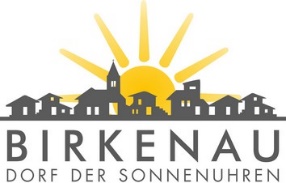 leerstehenden Gebäuden in der Gemeinde BirkenauSchriftliche Befragung der Eigentümer:innen von leerstehenden Gebäuden in der Gemeinde BirkenauSchriftliche Befragung der Eigentümer:innen von leerstehenden Gebäuden in der Gemeinde BirkenauSchriftliche Befragung der Eigentümer:innen von leerstehenden Gebäuden in der Gemeinde BirkenauSchriftliche Befragung der Eigentümer:innen von leerstehenden Gebäuden in der Gemeinde BirkenauSchriftliche Befragung der Eigentümer:innen von leerstehenden Gebäuden in der Gemeinde BirkenauSchriftliche Befragung der Eigentümer:innen von leerstehenden Gebäuden in der Gemeinde BirkenauSchriftliche Befragung der Eigentümer:innen von leerstehenden Gebäuden in der Gemeinde BirkenauSchriftliche Befragung der Eigentümer:innen von leerstehenden Gebäuden in der Gemeinde BirkenauSchriftliche Befragung der Eigentümer:innen von leerstehenden Gebäuden in der Gemeinde BirkenauSchriftliche Befragung der Eigentümer:innen von leerstehenden Gebäuden in der Gemeinde BirkenauSchriftliche Befragung der Eigentümer:innen von leerstehenden Gebäuden in der Gemeinde BirkenauSchriftliche Befragung der Eigentümer:innen von leerstehenden Gebäuden in der Gemeinde BirkenauSchriftliche Befragung der Eigentümer:innen von leerstehenden Gebäuden in der Gemeinde BirkenauSchriftliche Befragung der Eigentümer:innen von leerstehenden Gebäuden in der Gemeinde BirkenauSchriftliche Befragung der Eigentümer:innen von leerstehenden Gebäuden in der Gemeinde BirkenauSchriftliche Befragung der Eigentümer:innen von leerstehenden Gebäuden in der Gemeinde BirkenauSchriftliche Befragung der Eigentümer:innen von leerstehenden Gebäuden in der Gemeinde BirkenauSchriftliche Befragung der Eigentümer:innen von leerstehenden Gebäuden in der Gemeinde BirkenauSchriftliche Befragung der Eigentümer:innen von leerstehenden Gebäuden in der Gemeinde BirkenauSchriftliche Befragung der Eigentümer:innen von leerstehenden Gebäuden in der Gemeinde BirkenauSchriftliche Befragung der Eigentümer:innen von leerstehenden Gebäuden in der Gemeinde BirkenauSchriftliche Befragung der Eigentümer:innen von leerstehenden Gebäuden in der Gemeinde BirkenauSchriftliche Befragung der Eigentümer:innen von leerstehenden Gebäuden in der Gemeinde BirkenauSchriftliche Befragung der Eigentümer:innen von leerstehenden Gebäuden in der Gemeinde BirkenauSchriftliche Befragung der Eigentümer:innen von leerstehenden Gebäuden in der Gemeinde BirkenauSchriftliche Befragung der Eigentümer:innen von leerstehenden Gebäuden in der Gemeinde BirkenauSchriftliche Befragung der Eigentümer:innen von leerstehenden Gebäuden in der Gemeinde BirkenauSchriftliche Befragung der Eigentümer:innen von leerstehenden Gebäuden in der Gemeinde BirkenauSchriftliche Befragung der Eigentümer:innen von leerstehenden Gebäuden in der Gemeinde BirkenauSchriftliche Befragung der Eigentümer:innen von leerstehenden Gebäuden in der Gemeinde BirkenauSchriftliche Befragung der Eigentümer:innen von leerstehenden Gebäuden in der Gemeinde BirkenauSchriftliche Befragung der Eigentümer:innen von leerstehenden Gebäuden in der Gemeinde BirkenauSchriftliche Befragung der Eigentümer:innen von leerstehenden Gebäuden in der Gemeinde BirkenauSchriftliche Befragung der Eigentümer:innen von leerstehenden Gebäuden in der Gemeinde BirkenauSchriftliche Befragung der Eigentümer:innen von leerstehenden Gebäuden in der Gemeinde BirkenauSchriftliche Befragung der Eigentümer:innen von leerstehenden Gebäuden in der Gemeinde BirkenauSchriftliche Befragung der Eigentümer:innen von leerstehenden Gebäuden in der Gemeinde BirkenauSchriftliche Befragung der Eigentümer:innen von leerstehenden Gebäuden in der Gemeinde BirkenauRücksendung anGemeinde BirkenauFachbereich Bau und UmweltHauptstraße 11969488 BirkenauRücksendung anGemeinde BirkenauFachbereich Bau und UmweltHauptstraße 11969488 BirkenauRücksendung anGemeinde BirkenauFachbereich Bau und UmweltHauptstraße 11969488 BirkenauRücksendung anGemeinde BirkenauFachbereich Bau und UmweltHauptstraße 11969488 BirkenauRücksendung anGemeinde BirkenauFachbereich Bau und UmweltHauptstraße 11969488 BirkenauRücksendung anGemeinde BirkenauFachbereich Bau und UmweltHauptstraße 11969488 BirkenauRücksendung anGemeinde BirkenauFachbereich Bau und UmweltHauptstraße 11969488 BirkenauRücksendung anGemeinde BirkenauFachbereich Bau und UmweltHauptstraße 11969488 BirkenauRücksendung anGemeinde BirkenauFachbereich Bau und UmweltHauptstraße 11969488 BirkenauRücksendung anGemeinde BirkenauFachbereich Bau und UmweltHauptstraße 11969488 BirkenauRücksendung anGemeinde BirkenauFachbereich Bau und UmweltHauptstraße 11969488 BirkenauRücksendung anGemeinde BirkenauFachbereich Bau und UmweltHauptstraße 11969488 BirkenauRücksendung anGemeinde BirkenauFachbereich Bau und UmweltHauptstraße 11969488 BirkenauRücksendung anGemeinde BirkenauFachbereich Bau und UmweltHauptstraße 11969488 BirkenauRücksendung anGemeinde BirkenauFachbereich Bau und UmweltHauptstraße 11969488 BirkenauName Eigentümer:in:Name Eigentümer:in:Name Eigentümer:in:Name Eigentümer:in:Name Eigentümer:in:Name Eigentümer:in:Adresse Eigentümerin:Adresse Eigentümerin:Adresse Eigentümerin:Adresse Eigentümerin:Adresse Eigentümerin:Adresse Eigentümerin:Adresse Leerstand:Adresse Leerstand:Adresse Leerstand:Adresse Leerstand:Adresse Leerstand:Adresse Leerstand:Telefon:Telefon:Telefon:Telefon:Telefon:Telefon:E-Mail:E-Mail:E-Mail:E-Mail:E-Mail:E-Mail:E-Mail:E-Mail:E-Mail:1.Angaben zum ObjektAngaben zum ObjektAngaben zum ObjektAngaben zum ObjektAngaben zum ObjektAngaben zum ObjektAngaben zum ObjektAngaben zum ObjektAngaben zum ObjektAngaben zum ObjektAngaben zum ObjektAngaben zum ObjektAngaben zum ObjektAngaben zum Objekt1.1. Gebäudetyp1.1. Gebäudetyp1.1. Gebäudetyp1.1. Gebäudetyp1.1. Gebäudetyp1.1. Gebäudetyp1.1. Gebäudetyp1.1. Gebäudetyp1.1. Gebäudetyp1.1. Gebäudetyp1.1. Gebäudetyp1.1. Gebäudetyp1.1. Gebäudetyp1.1. GebäudetypWohngebäude (keine Hofstelle)        Art:Wohngebäude (keine Hofstelle)        Art:Wohngebäude (keine Hofstelle)        Art:Wohngebäude (keine Hofstelle)        Art:Wohngebäude (keine Hofstelle)        Art:Wohngebäude (keine Hofstelle)        Art:Wohngebäude (keine Hofstelle)        Art:Wohngebäude (keine Hofstelle)        Art:Wohngebäude (keine Hofstelle)        Art:Wohngebäude (keine Hofstelle)        Art:Wohngebäude (keine Hofstelle)        Art:Wohngebäude (keine Hofstelle)        Art:Wohngebäude (keine Hofstelle)        Art:Wohngebäude (keine Hofstelle)        Art:Wohngebäude (keine Hofstelle)        Art:Wohngebäude (keine Hofstelle)        Art:                                                                                                          Einfamilienwohnhaus, Zweifamilienwohnhaus, Mehrfamilienwohnhaus etc.                                                                                                          Einfamilienwohnhaus, Zweifamilienwohnhaus, Mehrfamilienwohnhaus etc.                                                                                                          Einfamilienwohnhaus, Zweifamilienwohnhaus, Mehrfamilienwohnhaus etc.                                                                                                          Einfamilienwohnhaus, Zweifamilienwohnhaus, Mehrfamilienwohnhaus etc.                                                                                                          Einfamilienwohnhaus, Zweifamilienwohnhaus, Mehrfamilienwohnhaus etc.                                                                                                          Einfamilienwohnhaus, Zweifamilienwohnhaus, Mehrfamilienwohnhaus etc.                                                                                                          Einfamilienwohnhaus, Zweifamilienwohnhaus, Mehrfamilienwohnhaus etc.                                                                                                          Einfamilienwohnhaus, Zweifamilienwohnhaus, Mehrfamilienwohnhaus etc.                                                                                                          Einfamilienwohnhaus, Zweifamilienwohnhaus, Mehrfamilienwohnhaus etc.                                                                                                          Einfamilienwohnhaus, Zweifamilienwohnhaus, Mehrfamilienwohnhaus etc.                                                                                                          Einfamilienwohnhaus, Zweifamilienwohnhaus, Mehrfamilienwohnhaus etc.                                                                                                          Einfamilienwohnhaus, Zweifamilienwohnhaus, Mehrfamilienwohnhaus etc.                                                                                                          Einfamilienwohnhaus, Zweifamilienwohnhaus, Mehrfamilienwohnhaus etc.                                                                                                          Einfamilienwohnhaus, Zweifamilienwohnhaus, Mehrfamilienwohnhaus etc.                                                                                                          Einfamilienwohnhaus, Zweifamilienwohnhaus, Mehrfamilienwohnhaus etc.                                                                                                          Einfamilienwohnhaus, Zweifamilienwohnhaus, Mehrfamilienwohnhaus etc.                                                                                                          Einfamilienwohnhaus, Zweifamilienwohnhaus, Mehrfamilienwohnhaus etc.                                                                                                          Einfamilienwohnhaus, Zweifamilienwohnhaus, Mehrfamilienwohnhaus etc.                                                                                                          Einfamilienwohnhaus, Zweifamilienwohnhaus, Mehrfamilienwohnhaus etc.                                                                                                          Einfamilienwohnhaus, Zweifamilienwohnhaus, Mehrfamilienwohnhaus etc.                                                                                                          Einfamilienwohnhaus, Zweifamilienwohnhaus, Mehrfamilienwohnhaus etc.                                                                                                          Einfamilienwohnhaus, Zweifamilienwohnhaus, Mehrfamilienwohnhaus etc.                                                                                                          Einfamilienwohnhaus, Zweifamilienwohnhaus, Mehrfamilienwohnhaus etc.Hofstelle (Wohngebäude mit Nebengebäude(n))Hofstelle (Wohngebäude mit Nebengebäude(n))Hofstelle (Wohngebäude mit Nebengebäude(n))Hofstelle (Wohngebäude mit Nebengebäude(n))Hofstelle (Wohngebäude mit Nebengebäude(n))Hofstelle (Wohngebäude mit Nebengebäude(n))Hofstelle (Wohngebäude mit Nebengebäude(n))Hofstelle (Wohngebäude mit Nebengebäude(n))Hofstelle (Wohngebäude mit Nebengebäude(n))Hofstelle (Wohngebäude mit Nebengebäude(n))Hofstelle (Wohngebäude mit Nebengebäude(n))Hofstelle (Wohngebäude mit Nebengebäude(n))Hofstelle (Wohngebäude mit Nebengebäude(n))Hofstelle (Wohngebäude mit Nebengebäude(n))Hofstelle (Wohngebäude mit Nebengebäude(n))Hofstelle (Wohngebäude mit Nebengebäude(n))Hofstelle (Wohngebäude mit Nebengebäude(n))Hofstelle (Wohngebäude mit Nebengebäude(n))Hofstelle (Wohngebäude mit Nebengebäude(n))Hofstelle (Wohngebäude mit Nebengebäude(n))Hofstelle (Wohngebäude mit Nebengebäude(n))Art und Anzahl der Nebengebäude:Art und Anzahl der Nebengebäude:Art und Anzahl der Nebengebäude:Art und Anzahl der Nebengebäude:Art und Anzahl der Nebengebäude:Art und Anzahl der Nebengebäude:Art und Anzahl der Nebengebäude:Art und Anzahl der Nebengebäude:Art und Anzahl der Nebengebäude:Art und Anzahl der Nebengebäude:Art und Anzahl der Nebengebäude:Art und Anzahl der Nebengebäude:Art und Anzahl der Nebengebäude:Art und Anzahl der Nebengebäude:Art und Anzahl der Nebengebäude:gewerblich genutzte Gebäude:gewerblich genutzte Gebäude:gewerblich genutzte Gebäude:gewerblich genutzte Gebäude:gewerblich genutzte Gebäude:gewerblich genutzte Gebäude:gewerblich genutzte Gebäude:gewerblich genutzte Gebäude:gewerblich genutzte Gebäude:gewerblich genutzte Gebäude:gewerblich genutzte Gebäude:gewerblich genutzte Gebäude:gewerblich genutzte Gebäude:gewerblich genutzte Gebäude:gewerblich genutzte Gebäude:gewerblich genutzte Gebäude:gewerblich genutzte Gebäude:gewerblich genutzte Gebäude:Sonstiges:Sonstiges:1.2. Nutzungsart1.2. Nutzungsart1.2. Nutzungsart1.2. Nutzungsart1.2. Nutzungsart1.2. Nutzungsart1.2. Nutzungsart1.2. Nutzungsart1.2. Nutzungsart1.2. Nutzungsart1.2. Nutzungsart1.2. Nutzungsart1.2. Nutzungsart1.2. NutzungsartGebäude leerstehend / ungenutztGebäude leerstehend / ungenutztGebäude leerstehend / ungenutztGebäude leerstehend / ungenutztGebäude leerstehend / ungenutztGebäude leerstehend / ungenutztGebäude leerstehend / ungenutztGebäude leerstehend / ungenutztGebäude leerstehend / ungenutztGebäude leerstehend / ungenutztGebäude leerstehend / ungenutztGebäude leerstehend / ungenutztGebäude leerstehend / ungenutztseit wann?:seit wann?:seit wann?:seit wann?:seit wann?:seit wann?:seit wann?:seit wann?:Gebäude teilweise noch genutzt (Restnutzung)Gebäude teilweise noch genutzt (Restnutzung)Gebäude teilweise noch genutzt (Restnutzung)Gebäude teilweise noch genutzt (Restnutzung)Gebäude teilweise noch genutzt (Restnutzung)Gebäude teilweise noch genutzt (Restnutzung)Gebäude teilweise noch genutzt (Restnutzung)Gebäude teilweise noch genutzt (Restnutzung)Gebäude teilweise noch genutzt (Restnutzung)Gebäude teilweise noch genutzt (Restnutzung)Gebäude teilweise noch genutzt (Restnutzung)Gebäude teilweise noch genutzt (Restnutzung)Gebäude teilweise noch genutzt (Restnutzung)Gebäude teilweise noch genutzt (Restnutzung)Gebäude teilweise noch genutzt (Restnutzung)Gebäude teilweise noch genutzt (Restnutzung)Gebäude teilweise noch genutzt (Restnutzung)Gebäude teilweise noch genutzt (Restnutzung)Gebäude teilweise noch genutzt (Restnutzung)Gebäude teilweise noch genutzt (Restnutzung)Gebäude teilweise noch genutzt (Restnutzung)Art der Nutzung? :Art der Nutzung? :Art der Nutzung? :Art der Nutzung? :Art der Nutzung? :Art der Nutzung? :Art der Nutzung? :1.3. Alter / Sanierungszustand1.3. Alter / Sanierungszustand1.3. Alter / Sanierungszustand1.3. Alter / Sanierungszustand1.3. Alter / Sanierungszustand1.3. Alter / Sanierungszustand1.3. Alter / Sanierungszustand1.3. Alter / Sanierungszustand1.3. Alter / Sanierungszustand1.3. Alter / Sanierungszustand1.3. Alter / Sanierungszustand1.3. Alter / Sanierungszustand1.3. Alter / Sanierungszustand1.3. Alter / Sanierungszustand1.3. Alter / Sanierungszustand1.3. Alter / Sanierungszustand1.3. Alter / Sanierungszustand1.3. Alter / Sanierungszustand1.3. Alter / Sanierungszustand1.3. Alter / Sanierungszustand1.3. Alter / Sanierungszustand1.3. Alter / Sanierungszustand1.3. Alter / Sanierungszustand1.3. Alter / SanierungszustandBaujahr:Baujahr:Baujahr:Baujahr:Baujahr:Baujahr:Baujahr:Baujahr:Baujahr:Wurde das (Haupt-) Gebäude saniert / modernisiert?Gebäude leerstehend / ungenutztseit wann?:Wurde das (Haupt-) Gebäude saniert / modernisiert?Gebäude leerstehend / ungenutztseit wann?:Wurde das (Haupt-) Gebäude saniert / modernisiert?Gebäude leerstehend / ungenutztseit wann?:Wurde das (Haupt-) Gebäude saniert / modernisiert?Gebäude leerstehend / ungenutztseit wann?:Wurde das (Haupt-) Gebäude saniert / modernisiert?Gebäude leerstehend / ungenutztseit wann?:Wurde das (Haupt-) Gebäude saniert / modernisiert?Gebäude leerstehend / ungenutztseit wann?:Wurde das (Haupt-) Gebäude saniert / modernisiert?Gebäude leerstehend / ungenutztseit wann?:Wurde das (Haupt-) Gebäude saniert / modernisiert?Gebäude leerstehend / ungenutztseit wann?:Wurde das (Haupt-) Gebäude saniert / modernisiert?Gebäude leerstehend / ungenutztseit wann?:Wurde das (Haupt-) Gebäude saniert / modernisiert?Gebäude leerstehend / ungenutztseit wann?:Wurde das (Haupt-) Gebäude saniert / modernisiert?Gebäude leerstehend / ungenutztseit wann?:Wurde das (Haupt-) Gebäude saniert / modernisiert?Gebäude leerstehend / ungenutztseit wann?:Wurde das (Haupt-) Gebäude saniert / modernisiert?Gebäude leerstehend / ungenutztseit wann?:Wurde das (Haupt-) Gebäude saniert / modernisiert?Gebäude leerstehend / ungenutztseit wann?:Wurde das (Haupt-) Gebäude saniert / modernisiert?Gebäude leerstehend / ungenutztseit wann?:Wurde das (Haupt-) Gebäude saniert / modernisiert?Gebäude leerstehend / ungenutztseit wann?:Wurde das (Haupt-) Gebäude saniert / modernisiert?Gebäude leerstehend / ungenutztseit wann?:Wurde das (Haupt-) Gebäude saniert / modernisiert?Gebäude leerstehend / ungenutztseit wann?:Wurde das (Haupt-) Gebäude saniert / modernisiert?Gebäude leerstehend / ungenutztseit wann?:Wurde das (Haupt-) Gebäude saniert / modernisiert?Gebäude leerstehend / ungenutztseit wann?:Wurde das (Haupt-) Gebäude saniert / modernisiert?Gebäude leerstehend / ungenutztseit wann?:Wurde das (Haupt-) Gebäude saniert / modernisiert?Gebäude leerstehend / ungenutztseit wann?:Wurde das (Haupt-) Gebäude saniert / modernisiert?Gebäude leerstehend / ungenutztseit wann?:JaJaJaJaJaJaZuletzt im Jahr:Zuletzt im Jahr:Zuletzt im Jahr:Zuletzt im Jahr:Zuletzt im Jahr:Zuletzt im Jahr:Zuletzt im Jahr:KomplettsanierungKomplettsanierungKomplettsanierungKomplettsanierungKomplettsanierungKomplettsanierungKomplettsanierungKomplettsanierungKomplettsanierungKomplettsanierungKomplettsanierungKomplettsanierungKomplettsanierungKomplettsanierungKomplettsanierungKomplettsanierungKomplettsanierungKomplettsanierungKomplettsanierungKomplettsanierungKomplettsanierungKomplettsanierungKomplettsanierungKomplettsanierungKomplettsanierungTeilsanierungTeilsanierungTeilsanierungTeilsanierungTeilsanierungTeilsanierungTeilsanierungTeilsanierungTeilsanierungTeilsanierungTeilsanierungTeilsanierungTeilsanierungTeilsanierungTeilsanierungTeilsanierungTeilsanierungTeilsanierungTeilsanierungTeilsanierungTeilsanierungTeilsanierungTeilsanierungTeilsanierungTeilsanierungNeinNeinNeinNeinNeinNeinNeinNeinAktueller Sanierungs- / Modernisierungsbedarf:Aktueller Sanierungs- / Modernisierungsbedarf:Aktueller Sanierungs- / Modernisierungsbedarf:Aktueller Sanierungs- / Modernisierungsbedarf:Aktueller Sanierungs- / Modernisierungsbedarf:Aktueller Sanierungs- / Modernisierungsbedarf:Aktueller Sanierungs- / Modernisierungsbedarf:Aktueller Sanierungs- / Modernisierungsbedarf:Aktueller Sanierungs- / Modernisierungsbedarf:Aktueller Sanierungs- / Modernisierungsbedarf:Aktueller Sanierungs- / Modernisierungsbedarf:Aktueller Sanierungs- / Modernisierungsbedarf:Aktueller Sanierungs- / Modernisierungsbedarf:Aktueller Sanierungs- / Modernisierungsbedarf:Aktueller Sanierungs- / Modernisierungsbedarf:Aktueller Sanierungs- / Modernisierungsbedarf:Aktueller Sanierungs- / Modernisierungsbedarf:Aktueller Sanierungs- / Modernisierungsbedarf:Aktueller Sanierungs- / Modernisierungsbedarf:Aktueller Sanierungs- / Modernisierungsbedarf:Aktueller Sanierungs- / Modernisierungsbedarf:Aktueller Sanierungs- / Modernisierungsbedarf:Aktueller Sanierungs- / Modernisierungsbedarf:Aktueller Sanierungs- / Modernisierungsbedarf:Aktueller Sanierungs- / Modernisierungsbedarf:Aktueller Sanierungs- / Modernisierungsbedarf:Aktueller Sanierungs- / Modernisierungsbedarf:Aktueller Sanierungs- / Modernisierungsbedarf:Kein Sanierungs-/ ModernisierungsbedarfKein Sanierungs-/ ModernisierungsbedarfKein Sanierungs-/ ModernisierungsbedarfKein Sanierungs-/ ModernisierungsbedarfKein Sanierungs-/ ModernisierungsbedarfKein Sanierungs-/ ModernisierungsbedarfKein Sanierungs-/ ModernisierungsbedarfKein Sanierungs-/ ModernisierungsbedarfKein Sanierungs-/ ModernisierungsbedarfKein Sanierungs-/ ModernisierungsbedarfKein Sanierungs-/ ModernisierungsbedarfKein Sanierungs-/ ModernisierungsbedarfKein Sanierungs-/ ModernisierungsbedarfKein Sanierungs-/ ModernisierungsbedarfKein Sanierungs-/ ModernisierungsbedarfKein Sanierungs-/ ModernisierungsbedarfKein Sanierungs-/ ModernisierungsbedarfKein Sanierungs-/ ModernisierungsbedarfKein Sanierungs-/ ModernisierungsbedarfKein Sanierungs-/ ModernisierungsbedarfKein Sanierungs-/ ModernisierungsbedarfKein Sanierungs-/ ModernisierungsbedarfKein Sanierungs-/ ModernisierungsbedarfKein Sanierungs-/ ModernisierungsbedarfKein Sanierungs-/ ModernisierungsbedarfKein Sanierungs-/ ModernisierungsbedarfKein Sanierungs-/ ModernisierungsbedarfTeilsanierung/ -modernisierung erforderlichTeilsanierung/ -modernisierung erforderlichTeilsanierung/ -modernisierung erforderlichTeilsanierung/ -modernisierung erforderlichTeilsanierung/ -modernisierung erforderlichTeilsanierung/ -modernisierung erforderlichTeilsanierung/ -modernisierung erforderlichTeilsanierung/ -modernisierung erforderlichTeilsanierung/ -modernisierung erforderlichTeilsanierung/ -modernisierung erforderlichTeilsanierung/ -modernisierung erforderlichTeilsanierung/ -modernisierung erforderlichTeilsanierung/ -modernisierung erforderlichTeilsanierung/ -modernisierung erforderlichTeilsanierung/ -modernisierung erforderlichTeilsanierung/ -modernisierung erforderlichTeilsanierung/ -modernisierung erforderlichTeilsanierung/ -modernisierung erforderlichTeilsanierung/ -modernisierung erforderlichTeilsanierung/ -modernisierung erforderlichTeilsanierung/ -modernisierung erforderlichKomplettsanierung/ -modernisierung erforderlichKomplettsanierung/ -modernisierung erforderlichKomplettsanierung/ -modernisierung erforderlichKomplettsanierung/ -modernisierung erforderlichKomplettsanierung/ -modernisierung erforderlichKomplettsanierung/ -modernisierung erforderlichKomplettsanierung/ -modernisierung erforderlichKomplettsanierung/ -modernisierung erforderlichKomplettsanierung/ -modernisierung erforderlichKomplettsanierung/ -modernisierung erforderlichKomplettsanierung/ -modernisierung erforderlichKomplettsanierung/ -modernisierung erforderlichKomplettsanierung/ -modernisierung erforderlichKomplettsanierung/ -modernisierung erforderlichKomplettsanierung/ -modernisierung erforderlichKomplettsanierung/ -modernisierung erforderlichKomplettsanierung/ -modernisierung erforderlichKomplettsanierung/ -modernisierung erforderlichKomplettsanierung/ -modernisierung erforderlichKomplettsanierung/ -modernisierung erforderlichKomplettsanierung/ -modernisierung erforderlichKomplettsanierung/ -modernisierung erforderlichKomplettsanierung/ -modernisierung erforderlichAbbruchreif/ Sanierung nicht möglichAbbruchreif/ Sanierung nicht möglichAbbruchreif/ Sanierung nicht möglichAbbruchreif/ Sanierung nicht möglichAbbruchreif/ Sanierung nicht möglichAbbruchreif/ Sanierung nicht möglichAbbruchreif/ Sanierung nicht möglichAbbruchreif/ Sanierung nicht möglichAbbruchreif/ Sanierung nicht möglichAbbruchreif/ Sanierung nicht möglichAbbruchreif/ Sanierung nicht möglichAbbruchreif/ Sanierung nicht möglichAbbruchreif/ Sanierung nicht möglichAbbruchreif/ Sanierung nicht möglichAbbruchreif/ Sanierung nicht möglichAbbruchreif/ Sanierung nicht möglichAbbruchreif/ Sanierung nicht möglichAbbruchreif/ Sanierung nicht möglichAbbruchreif/ Sanierung nicht möglichAbbruchreif/ Sanierung nicht möglichAbbruchreif/ Sanierung nicht möglichWeiß nichtWeiß nichtWeiß nichtWeiß nichtWeiß nichtWeiß nichtWeiß nichtWeiß nichtWeiß nichtWeiß nichtWeiß nichtWeiß nichtWeiß nichtWeiß nichtBestehen konkrete Planungen zur Sanierung / Modernisierung?Bestehen konkrete Planungen zur Sanierung / Modernisierung?Bestehen konkrete Planungen zur Sanierung / Modernisierung?Bestehen konkrete Planungen zur Sanierung / Modernisierung?Bestehen konkrete Planungen zur Sanierung / Modernisierung?Bestehen konkrete Planungen zur Sanierung / Modernisierung?Bestehen konkrete Planungen zur Sanierung / Modernisierung?Bestehen konkrete Planungen zur Sanierung / Modernisierung?Bestehen konkrete Planungen zur Sanierung / Modernisierung?Bestehen konkrete Planungen zur Sanierung / Modernisierung?Bestehen konkrete Planungen zur Sanierung / Modernisierung?Bestehen konkrete Planungen zur Sanierung / Modernisierung?Bestehen konkrete Planungen zur Sanierung / Modernisierung?Bestehen konkrete Planungen zur Sanierung / Modernisierung?Bestehen konkrete Planungen zur Sanierung / Modernisierung?Bestehen konkrete Planungen zur Sanierung / Modernisierung?Bestehen konkrete Planungen zur Sanierung / Modernisierung?Bestehen konkrete Planungen zur Sanierung / Modernisierung?Bestehen konkrete Planungen zur Sanierung / Modernisierung?Bestehen konkrete Planungen zur Sanierung / Modernisierung?Bestehen konkrete Planungen zur Sanierung / Modernisierung?Bestehen konkrete Planungen zur Sanierung / Modernisierung?Bestehen konkrete Planungen zur Sanierung / Modernisierung?Bestehen konkrete Planungen zur Sanierung / Modernisierung?Bestehen konkrete Planungen zur Sanierung / Modernisierung?Bestehen konkrete Planungen zur Sanierung / Modernisierung?Bestehen konkrete Planungen zur Sanierung / Modernisierung?Bestehen konkrete Planungen zur Sanierung / Modernisierung?Bestehen konkrete Planungen zur Sanierung / Modernisierung?Bestehen konkrete Planungen zur Sanierung / Modernisierung?Bestehen konkrete Planungen zur Sanierung / Modernisierung?Bestehen konkrete Planungen zur Sanierung / Modernisierung?Bestehen konkrete Planungen zur Sanierung / Modernisierung?Bestehen konkrete Planungen zur Sanierung / Modernisierung?Bestehen konkrete Planungen zur Sanierung / Modernisierung?Bestehen konkrete Planungen zur Sanierung / Modernisierung?Bestehen konkrete Planungen zur Sanierung / Modernisierung?Bestehen konkrete Planungen zur Sanierung / Modernisierung?JaJaJaJaJaNeinNeinNeinNeinNeinNeinNeinNeinNeinNeinNeinNeinNeinNeinNeinNeinNeinNeinNeinNeinNeinNeinNeinNeinNeinNeinNein2.Haben Sie vor, das o. g. Grundstück bzw. Objekt in näherer Zukunft selbst zu nutzen?Haben Sie vor, das o. g. Grundstück bzw. Objekt in näherer Zukunft selbst zu nutzen?Haben Sie vor, das o. g. Grundstück bzw. Objekt in näherer Zukunft selbst zu nutzen?Haben Sie vor, das o. g. Grundstück bzw. Objekt in näherer Zukunft selbst zu nutzen?Haben Sie vor, das o. g. Grundstück bzw. Objekt in näherer Zukunft selbst zu nutzen?Haben Sie vor, das o. g. Grundstück bzw. Objekt in näherer Zukunft selbst zu nutzen?Haben Sie vor, das o. g. Grundstück bzw. Objekt in näherer Zukunft selbst zu nutzen?Haben Sie vor, das o. g. Grundstück bzw. Objekt in näherer Zukunft selbst zu nutzen?Haben Sie vor, das o. g. Grundstück bzw. Objekt in näherer Zukunft selbst zu nutzen?Haben Sie vor, das o. g. Grundstück bzw. Objekt in näherer Zukunft selbst zu nutzen?Haben Sie vor, das o. g. Grundstück bzw. Objekt in näherer Zukunft selbst zu nutzen?Haben Sie vor, das o. g. Grundstück bzw. Objekt in näherer Zukunft selbst zu nutzen?Haben Sie vor, das o. g. Grundstück bzw. Objekt in näherer Zukunft selbst zu nutzen?Haben Sie vor, das o. g. Grundstück bzw. Objekt in näherer Zukunft selbst zu nutzen?Haben Sie vor, das o. g. Grundstück bzw. Objekt in näherer Zukunft selbst zu nutzen?Haben Sie vor, das o. g. Grundstück bzw. Objekt in näherer Zukunft selbst zu nutzen?Haben Sie vor, das o. g. Grundstück bzw. Objekt in näherer Zukunft selbst zu nutzen?Haben Sie vor, das o. g. Grundstück bzw. Objekt in näherer Zukunft selbst zu nutzen?Haben Sie vor, das o. g. Grundstück bzw. Objekt in näherer Zukunft selbst zu nutzen?Haben Sie vor, das o. g. Grundstück bzw. Objekt in näherer Zukunft selbst zu nutzen?Haben Sie vor, das o. g. Grundstück bzw. Objekt in näherer Zukunft selbst zu nutzen?Haben Sie vor, das o. g. Grundstück bzw. Objekt in näherer Zukunft selbst zu nutzen?Haben Sie vor, das o. g. Grundstück bzw. Objekt in näherer Zukunft selbst zu nutzen?Haben Sie vor, das o. g. Grundstück bzw. Objekt in näherer Zukunft selbst zu nutzen?Haben Sie vor, das o. g. Grundstück bzw. Objekt in näherer Zukunft selbst zu nutzen?Haben Sie vor, das o. g. Grundstück bzw. Objekt in näherer Zukunft selbst zu nutzen?Haben Sie vor, das o. g. Grundstück bzw. Objekt in näherer Zukunft selbst zu nutzen?Haben Sie vor, das o. g. Grundstück bzw. Objekt in näherer Zukunft selbst zu nutzen?Haben Sie vor, das o. g. Grundstück bzw. Objekt in näherer Zukunft selbst zu nutzen?Haben Sie vor, das o. g. Grundstück bzw. Objekt in näherer Zukunft selbst zu nutzen?Haben Sie vor, das o. g. Grundstück bzw. Objekt in näherer Zukunft selbst zu nutzen?Haben Sie vor, das o. g. Grundstück bzw. Objekt in näherer Zukunft selbst zu nutzen?Haben Sie vor, das o. g. Grundstück bzw. Objekt in näherer Zukunft selbst zu nutzen?Haben Sie vor, das o. g. Grundstück bzw. Objekt in näherer Zukunft selbst zu nutzen?Haben Sie vor, das o. g. Grundstück bzw. Objekt in näherer Zukunft selbst zu nutzen?Haben Sie vor, das o. g. Grundstück bzw. Objekt in näherer Zukunft selbst zu nutzen?Haben Sie vor, das o. g. Grundstück bzw. Objekt in näherer Zukunft selbst zu nutzen?Haben Sie vor, das o. g. Grundstück bzw. Objekt in näherer Zukunft selbst zu nutzen?Ja, in den nächsten Ja, in den nächsten Ja, in den nächsten Ja, in den nächsten Ja, in den nächsten Ja, in den nächsten Ja, in den nächsten Ja, in den nächsten Ja, in den nächsten Ja, in den nächsten JahrenJahrenJahrenJahrenJahrenJahrenJahrenJahrenJahrenJahrenJahrenJahrenJahrenJahrenJahrenJahrenJahrenJahrenJahrenNeinNeinNeinNeinNeinNeinNeinNeinNeinNeinNeinNeinNein3. Welche Gründe verhindern (bisher), dass das Grundstück bezw. Objekt genutzt oder verkauft wird?Welche Gründe verhindern (bisher), dass das Grundstück bezw. Objekt genutzt oder verkauft wird?Welche Gründe verhindern (bisher), dass das Grundstück bezw. Objekt genutzt oder verkauft wird?Welche Gründe verhindern (bisher), dass das Grundstück bezw. Objekt genutzt oder verkauft wird?Welche Gründe verhindern (bisher), dass das Grundstück bezw. Objekt genutzt oder verkauft wird?Welche Gründe verhindern (bisher), dass das Grundstück bezw. Objekt genutzt oder verkauft wird?Welche Gründe verhindern (bisher), dass das Grundstück bezw. Objekt genutzt oder verkauft wird?Welche Gründe verhindern (bisher), dass das Grundstück bezw. Objekt genutzt oder verkauft wird?Welche Gründe verhindern (bisher), dass das Grundstück bezw. Objekt genutzt oder verkauft wird?Welche Gründe verhindern (bisher), dass das Grundstück bezw. Objekt genutzt oder verkauft wird?Welche Gründe verhindern (bisher), dass das Grundstück bezw. Objekt genutzt oder verkauft wird?Welche Gründe verhindern (bisher), dass das Grundstück bezw. Objekt genutzt oder verkauft wird?Welche Gründe verhindern (bisher), dass das Grundstück bezw. Objekt genutzt oder verkauft wird?Welche Gründe verhindern (bisher), dass das Grundstück bezw. Objekt genutzt oder verkauft wird?Welche Gründe verhindern (bisher), dass das Grundstück bezw. Objekt genutzt oder verkauft wird?Welche Gründe verhindern (bisher), dass das Grundstück bezw. Objekt genutzt oder verkauft wird?Welche Gründe verhindern (bisher), dass das Grundstück bezw. Objekt genutzt oder verkauft wird?Welche Gründe verhindern (bisher), dass das Grundstück bezw. Objekt genutzt oder verkauft wird?Welche Gründe verhindern (bisher), dass das Grundstück bezw. Objekt genutzt oder verkauft wird?Welche Gründe verhindern (bisher), dass das Grundstück bezw. Objekt genutzt oder verkauft wird?Welche Gründe verhindern (bisher), dass das Grundstück bezw. Objekt genutzt oder verkauft wird?Welche Gründe verhindern (bisher), dass das Grundstück bezw. Objekt genutzt oder verkauft wird?Welche Gründe verhindern (bisher), dass das Grundstück bezw. Objekt genutzt oder verkauft wird?Welche Gründe verhindern (bisher), dass das Grundstück bezw. Objekt genutzt oder verkauft wird?Welche Gründe verhindern (bisher), dass das Grundstück bezw. Objekt genutzt oder verkauft wird?Welche Gründe verhindern (bisher), dass das Grundstück bezw. Objekt genutzt oder verkauft wird?Welche Gründe verhindern (bisher), dass das Grundstück bezw. Objekt genutzt oder verkauft wird?Welche Gründe verhindern (bisher), dass das Grundstück bezw. Objekt genutzt oder verkauft wird?Welche Gründe verhindern (bisher), dass das Grundstück bezw. Objekt genutzt oder verkauft wird?Welche Gründe verhindern (bisher), dass das Grundstück bezw. Objekt genutzt oder verkauft wird?Welche Gründe verhindern (bisher), dass das Grundstück bezw. Objekt genutzt oder verkauft wird?Welche Gründe verhindern (bisher), dass das Grundstück bezw. Objekt genutzt oder verkauft wird?Welche Gründe verhindern (bisher), dass das Grundstück bezw. Objekt genutzt oder verkauft wird?Welche Gründe verhindern (bisher), dass das Grundstück bezw. Objekt genutzt oder verkauft wird?Welche Gründe verhindern (bisher), dass das Grundstück bezw. Objekt genutzt oder verkauft wird?Welche Gründe verhindern (bisher), dass das Grundstück bezw. Objekt genutzt oder verkauft wird?Welche Gründe verhindern (bisher), dass das Grundstück bezw. Objekt genutzt oder verkauft wird?Welche Gründe verhindern (bisher), dass das Grundstück bezw. Objekt genutzt oder verkauft wird?(Mehrfachnennung möglich)(Mehrfachnennung möglich)(Mehrfachnennung möglich)(Mehrfachnennung möglich)(Mehrfachnennung möglich)(Mehrfachnennung möglich)(Mehrfachnennung möglich)(Mehrfachnennung möglich)(Mehrfachnennung möglich)(Mehrfachnennung möglich)(Mehrfachnennung möglich)(Mehrfachnennung möglich)(Mehrfachnennung möglich)(Mehrfachnennung möglich)(Mehrfachnennung möglich)(Mehrfachnennung möglich)(Mehrfachnennung möglich)(Mehrfachnennung möglich)(Mehrfachnennung möglich)(Mehrfachnennung möglich)(Mehrfachnennung möglich)(Mehrfachnennung möglich)(Mehrfachnennung möglich)(Mehrfachnennung möglich)(Mehrfachnennung möglich)(Mehrfachnennung möglich)(Mehrfachnennung möglich)(Mehrfachnennung möglich)(Mehrfachnennung möglich)(Mehrfachnennung möglich)(Mehrfachnennung möglich)(Mehrfachnennung möglich)(Mehrfachnennung möglich)(Mehrfachnennung möglich)(Mehrfachnennung möglich)(Mehrfachnennung möglich)(Mehrfachnennung möglich)(Mehrfachnennung möglich)Bevorratung für spätere Eigennutzung mit Ziel Sanierung oder Abriss / NeubauBevorratung für spätere Eigennutzung mit Ziel Sanierung oder Abriss / NeubauBevorratung für spätere Eigennutzung mit Ziel Sanierung oder Abriss / NeubauBevorratung für spätere Eigennutzung mit Ziel Sanierung oder Abriss / NeubauBevorratung für spätere Eigennutzung mit Ziel Sanierung oder Abriss / NeubauBevorratung für spätere Eigennutzung mit Ziel Sanierung oder Abriss / NeubauBevorratung für spätere Eigennutzung mit Ziel Sanierung oder Abriss / NeubauBevorratung für spätere Eigennutzung mit Ziel Sanierung oder Abriss / NeubauBevorratung für spätere Eigennutzung mit Ziel Sanierung oder Abriss / NeubauBevorratung für spätere Eigennutzung mit Ziel Sanierung oder Abriss / NeubauBevorratung für spätere Eigennutzung mit Ziel Sanierung oder Abriss / NeubauBevorratung für spätere Eigennutzung mit Ziel Sanierung oder Abriss / NeubauBevorratung für spätere Eigennutzung mit Ziel Sanierung oder Abriss / NeubauBevorratung für spätere Eigennutzung mit Ziel Sanierung oder Abriss / NeubauBevorratung für spätere Eigennutzung mit Ziel Sanierung oder Abriss / NeubauBevorratung für spätere Eigennutzung mit Ziel Sanierung oder Abriss / NeubauBevorratung für spätere Eigennutzung mit Ziel Sanierung oder Abriss / NeubauBevorratung für spätere Eigennutzung mit Ziel Sanierung oder Abriss / NeubauBevorratung für spätere Eigennutzung mit Ziel Sanierung oder Abriss / NeubauBevorratung für spätere Eigennutzung mit Ziel Sanierung oder Abriss / NeubauBevorratung für spätere Eigennutzung mit Ziel Sanierung oder Abriss / NeubauBevorratung für spätere Eigennutzung mit Ziel Sanierung oder Abriss / NeubauBevorratung für spätere Eigennutzung mit Ziel Sanierung oder Abriss / NeubauBevorratung für spätere Eigennutzung mit Ziel Sanierung oder Abriss / NeubauBevorratung für spätere Eigennutzung mit Ziel Sanierung oder Abriss / NeubauBevorratung für spätere Eigennutzung mit Ziel Sanierung oder Abriss / NeubauBevorratung für spätere Eigennutzung mit Ziel Sanierung oder Abriss / NeubauBevorratung für spätere Eigennutzung mit Ziel Sanierung oder Abriss / NeubauBevorratung für spätere Eigennutzung mit Ziel Sanierung oder Abriss / NeubauBevorratung für spätere Eigennutzung mit Ziel Sanierung oder Abriss / NeubauBevorratung für spätere Eigennutzung mit Ziel Sanierung oder Abriss / NeubauBevorratung für spätere Eigennutzung mit Ziel Sanierung oder Abriss / NeubauBevorratung für spätere Eigennutzung mit Ziel Sanierung oder Abriss / NeubauBevorratung für spätere Eigennutzung mit Ziel Sanierung oder Abriss / NeubauKein Eigenbedarf / kein Interesse an VerwertungKein Eigenbedarf / kein Interesse an VerwertungKein Eigenbedarf / kein Interesse an VerwertungKein Eigenbedarf / kein Interesse an VerwertungKein Eigenbedarf / kein Interesse an VerwertungKein Eigenbedarf / kein Interesse an VerwertungKein Eigenbedarf / kein Interesse an VerwertungKein Eigenbedarf / kein Interesse an VerwertungKein Eigenbedarf / kein Interesse an VerwertungKein Eigenbedarf / kein Interesse an VerwertungKein Eigenbedarf / kein Interesse an VerwertungKein Eigenbedarf / kein Interesse an VerwertungKein Eigenbedarf / kein Interesse an VerwertungKein Eigenbedarf / kein Interesse an VerwertungKein Eigenbedarf / kein Interesse an VerwertungKein Eigenbedarf / kein Interesse an VerwertungKein Eigenbedarf / kein Interesse an VerwertungKein Eigenbedarf / kein Interesse an VerwertungKein Eigenbedarf / kein Interesse an VerwertungKein Eigenbedarf / kein Interesse an VerwertungKein Eigenbedarf / kein Interesse an VerwertungKein Eigenbedarf / kein Interesse an VerwertungKein Eigenbedarf / kein Interesse an VerwertungKein Eigenbedarf / kein Interesse an VerwertungKein Eigenbedarf / kein Interesse an VerwertungKein Eigenbedarf / kein Interesse an VerwertungKein Eigenbedarf / kein Interesse an VerwertungKein Eigenbedarf / kein Interesse an VerwertungKein Eigenbedarf / kein Interesse an VerwertungKein Eigenbedarf / kein Interesse an VerwertungKein Eigenbedarf / kein Interesse an VerwertungKein Eigenbedarf / kein Interesse an VerwertungKein Eigenbedarf / kein Interesse an VerwertungKein Eigenbedarf / kein Interesse an VerwertungFehlende Finanzierungsmöglichkeiten (Eigenkapital, Baukredit)Fehlende Finanzierungsmöglichkeiten (Eigenkapital, Baukredit)Fehlende Finanzierungsmöglichkeiten (Eigenkapital, Baukredit)Fehlende Finanzierungsmöglichkeiten (Eigenkapital, Baukredit)Fehlende Finanzierungsmöglichkeiten (Eigenkapital, Baukredit)Fehlende Finanzierungsmöglichkeiten (Eigenkapital, Baukredit)Fehlende Finanzierungsmöglichkeiten (Eigenkapital, Baukredit)Fehlende Finanzierungsmöglichkeiten (Eigenkapital, Baukredit)Fehlende Finanzierungsmöglichkeiten (Eigenkapital, Baukredit)Fehlende Finanzierungsmöglichkeiten (Eigenkapital, Baukredit)Fehlende Finanzierungsmöglichkeiten (Eigenkapital, Baukredit)Fehlende Finanzierungsmöglichkeiten (Eigenkapital, Baukredit)Fehlende Finanzierungsmöglichkeiten (Eigenkapital, Baukredit)Fehlende Finanzierungsmöglichkeiten (Eigenkapital, Baukredit)Fehlende Finanzierungsmöglichkeiten (Eigenkapital, Baukredit)Fehlende Finanzierungsmöglichkeiten (Eigenkapital, Baukredit)Fehlende Finanzierungsmöglichkeiten (Eigenkapital, Baukredit)Fehlende Finanzierungsmöglichkeiten (Eigenkapital, Baukredit)Fehlende Finanzierungsmöglichkeiten (Eigenkapital, Baukredit)Fehlende Finanzierungsmöglichkeiten (Eigenkapital, Baukredit)Fehlende Finanzierungsmöglichkeiten (Eigenkapital, Baukredit)Fehlende Finanzierungsmöglichkeiten (Eigenkapital, Baukredit)Fehlende Finanzierungsmöglichkeiten (Eigenkapital, Baukredit)Fehlende Finanzierungsmöglichkeiten (Eigenkapital, Baukredit)Fehlende Finanzierungsmöglichkeiten (Eigenkapital, Baukredit)Fehlende Finanzierungsmöglichkeiten (Eigenkapital, Baukredit)Fehlende Finanzierungsmöglichkeiten (Eigenkapital, Baukredit)Fehlende Finanzierungsmöglichkeiten (Eigenkapital, Baukredit)Fehlende Finanzierungsmöglichkeiten (Eigenkapital, Baukredit)Fehlende Finanzierungsmöglichkeiten (Eigenkapital, Baukredit)Fehlende Finanzierungsmöglichkeiten (Eigenkapital, Baukredit)Fehlende Finanzierungsmöglichkeiten (Eigenkapital, Baukredit)Fehlende Finanzierungsmöglichkeiten (Eigenkapital, Baukredit)Fehlende Finanzierungsmöglichkeiten (Eigenkapital, Baukredit)Aufwand zu hoch, Vorhaben überfordert michAufwand zu hoch, Vorhaben überfordert michAufwand zu hoch, Vorhaben überfordert michAufwand zu hoch, Vorhaben überfordert michAufwand zu hoch, Vorhaben überfordert michAufwand zu hoch, Vorhaben überfordert michAufwand zu hoch, Vorhaben überfordert michAufwand zu hoch, Vorhaben überfordert michAufwand zu hoch, Vorhaben überfordert michAufwand zu hoch, Vorhaben überfordert michAufwand zu hoch, Vorhaben überfordert michAufwand zu hoch, Vorhaben überfordert michAufwand zu hoch, Vorhaben überfordert michAufwand zu hoch, Vorhaben überfordert michAufwand zu hoch, Vorhaben überfordert michAufwand zu hoch, Vorhaben überfordert michAufwand zu hoch, Vorhaben überfordert michAufwand zu hoch, Vorhaben überfordert michAufwand zu hoch, Vorhaben überfordert michAufwand zu hoch, Vorhaben überfordert michAufwand zu hoch, Vorhaben überfordert michAufwand zu hoch, Vorhaben überfordert michAufwand zu hoch, Vorhaben überfordert michAufwand zu hoch, Vorhaben überfordert michAufwand zu hoch, Vorhaben überfordert michAufwand zu hoch, Vorhaben überfordert michAufwand zu hoch, Vorhaben überfordert michAufwand zu hoch, Vorhaben überfordert michAufwand zu hoch, Vorhaben überfordert michAufwand zu hoch, Vorhaben überfordert michAufwand zu hoch, Vorhaben überfordert michAufwand zu hoch, Vorhaben überfordert michAufwand zu hoch, Vorhaben überfordert michAufwand zu hoch, Vorhaben überfordert michKomplizierte Eigentumsverhältnisse (Erbengemeinschaft etc.)Komplizierte Eigentumsverhältnisse (Erbengemeinschaft etc.)Komplizierte Eigentumsverhältnisse (Erbengemeinschaft etc.)Komplizierte Eigentumsverhältnisse (Erbengemeinschaft etc.)Komplizierte Eigentumsverhältnisse (Erbengemeinschaft etc.)Komplizierte Eigentumsverhältnisse (Erbengemeinschaft etc.)Komplizierte Eigentumsverhältnisse (Erbengemeinschaft etc.)Komplizierte Eigentumsverhältnisse (Erbengemeinschaft etc.)Komplizierte Eigentumsverhältnisse (Erbengemeinschaft etc.)Komplizierte Eigentumsverhältnisse (Erbengemeinschaft etc.)Komplizierte Eigentumsverhältnisse (Erbengemeinschaft etc.)Komplizierte Eigentumsverhältnisse (Erbengemeinschaft etc.)Komplizierte Eigentumsverhältnisse (Erbengemeinschaft etc.)Komplizierte Eigentumsverhältnisse (Erbengemeinschaft etc.)Komplizierte Eigentumsverhältnisse (Erbengemeinschaft etc.)Komplizierte Eigentumsverhältnisse (Erbengemeinschaft etc.)Komplizierte Eigentumsverhältnisse (Erbengemeinschaft etc.)Komplizierte Eigentumsverhältnisse (Erbengemeinschaft etc.)Komplizierte Eigentumsverhältnisse (Erbengemeinschaft etc.)Komplizierte Eigentumsverhältnisse (Erbengemeinschaft etc.)Komplizierte Eigentumsverhältnisse (Erbengemeinschaft etc.)Komplizierte Eigentumsverhältnisse (Erbengemeinschaft etc.)Komplizierte Eigentumsverhältnisse (Erbengemeinschaft etc.)Komplizierte Eigentumsverhältnisse (Erbengemeinschaft etc.)Komplizierte Eigentumsverhältnisse (Erbengemeinschaft etc.)Komplizierte Eigentumsverhältnisse (Erbengemeinschaft etc.)Komplizierte Eigentumsverhältnisse (Erbengemeinschaft etc.)Komplizierte Eigentumsverhältnisse (Erbengemeinschaft etc.)Komplizierte Eigentumsverhältnisse (Erbengemeinschaft etc.)Komplizierte Eigentumsverhältnisse (Erbengemeinschaft etc.)Komplizierte Eigentumsverhältnisse (Erbengemeinschaft etc.)Komplizierte Eigentumsverhältnisse (Erbengemeinschaft etc.)Komplizierte Eigentumsverhältnisse (Erbengemeinschaft etc.)Komplizierte Eigentumsverhältnisse (Erbengemeinschaft etc.)Unklarheit über baurechtliche VorgabenUnklarheit über baurechtliche VorgabenUnklarheit über baurechtliche VorgabenUnklarheit über baurechtliche VorgabenUnklarheit über baurechtliche VorgabenUnklarheit über baurechtliche VorgabenUnklarheit über baurechtliche VorgabenUnklarheit über baurechtliche VorgabenUnklarheit über baurechtliche VorgabenUnklarheit über baurechtliche VorgabenUnklarheit über baurechtliche VorgabenUnklarheit über baurechtliche VorgabenUnklarheit über baurechtliche VorgabenUnklarheit über baurechtliche VorgabenUnklarheit über baurechtliche VorgabenUnklarheit über baurechtliche VorgabenUnklarheit über baurechtliche VorgabenUnklarheit über baurechtliche VorgabenUnklarheit über baurechtliche VorgabenUnklarheit über baurechtliche VorgabenUnklarheit über baurechtliche VorgabenUnklarheit über baurechtliche VorgabenUnklarheit über baurechtliche VorgabenUnklarheit über baurechtliche VorgabenUnklarheit über baurechtliche VorgabenUnklarheit über baurechtliche VorgabenUnklarheit über baurechtliche VorgabenUnklarheit über baurechtliche VorgabenUnklarheit über baurechtliche VorgabenUnklarheit über baurechtliche VorgabenUnklarheit über baurechtliche VorgabenUnklarheit über baurechtliche VorgabenUnklarheit über baurechtliche VorgabenUnklarheit über baurechtliche VorgabenUnklarheit über Modernisierungsaufwand / Umnutzungs- / UmgestaltungsmöglichkeitenUnklarheit über Modernisierungsaufwand / Umnutzungs- / UmgestaltungsmöglichkeitenUnklarheit über Modernisierungsaufwand / Umnutzungs- / UmgestaltungsmöglichkeitenUnklarheit über Modernisierungsaufwand / Umnutzungs- / UmgestaltungsmöglichkeitenUnklarheit über Modernisierungsaufwand / Umnutzungs- / UmgestaltungsmöglichkeitenUnklarheit über Modernisierungsaufwand / Umnutzungs- / UmgestaltungsmöglichkeitenUnklarheit über Modernisierungsaufwand / Umnutzungs- / UmgestaltungsmöglichkeitenUnklarheit über Modernisierungsaufwand / Umnutzungs- / UmgestaltungsmöglichkeitenUnklarheit über Modernisierungsaufwand / Umnutzungs- / UmgestaltungsmöglichkeitenUnklarheit über Modernisierungsaufwand / Umnutzungs- / UmgestaltungsmöglichkeitenUnklarheit über Modernisierungsaufwand / Umnutzungs- / UmgestaltungsmöglichkeitenUnklarheit über Modernisierungsaufwand / Umnutzungs- / UmgestaltungsmöglichkeitenUnklarheit über Modernisierungsaufwand / Umnutzungs- / UmgestaltungsmöglichkeitenUnklarheit über Modernisierungsaufwand / Umnutzungs- / UmgestaltungsmöglichkeitenUnklarheit über Modernisierungsaufwand / Umnutzungs- / UmgestaltungsmöglichkeitenUnklarheit über Modernisierungsaufwand / Umnutzungs- / UmgestaltungsmöglichkeitenUnklarheit über Modernisierungsaufwand / Umnutzungs- / UmgestaltungsmöglichkeitenUnklarheit über Modernisierungsaufwand / Umnutzungs- / UmgestaltungsmöglichkeitenUnklarheit über Modernisierungsaufwand / Umnutzungs- / UmgestaltungsmöglichkeitenUnklarheit über Modernisierungsaufwand / Umnutzungs- / UmgestaltungsmöglichkeitenUnklarheit über Modernisierungsaufwand / Umnutzungs- / UmgestaltungsmöglichkeitenUnklarheit über Modernisierungsaufwand / Umnutzungs- / UmgestaltungsmöglichkeitenUnklarheit über Modernisierungsaufwand / Umnutzungs- / UmgestaltungsmöglichkeitenUnklarheit über Modernisierungsaufwand / Umnutzungs- / UmgestaltungsmöglichkeitenUnklarheit über Modernisierungsaufwand / Umnutzungs- / UmgestaltungsmöglichkeitenUnklarheit über Modernisierungsaufwand / Umnutzungs- / UmgestaltungsmöglichkeitenUnklarheit über Modernisierungsaufwand / Umnutzungs- / UmgestaltungsmöglichkeitenUnklarheit über Modernisierungsaufwand / Umnutzungs- / UmgestaltungsmöglichkeitenUnklarheit über Modernisierungsaufwand / Umnutzungs- / UmgestaltungsmöglichkeitenUnklarheit über Modernisierungsaufwand / Umnutzungs- / UmgestaltungsmöglichkeitenUnklarheit über Modernisierungsaufwand / Umnutzungs- / UmgestaltungsmöglichkeitenUnklarheit über Modernisierungsaufwand / Umnutzungs- / UmgestaltungsmöglichkeitenUnklarheit über Modernisierungsaufwand / Umnutzungs- / UmgestaltungsmöglichkeitenUnklarheit über Modernisierungsaufwand / Umnutzungs- / UmgestaltungsmöglichkeitenBereits geplante Modernisierung / Umnutzung wurde abgelehntBereits geplante Modernisierung / Umnutzung wurde abgelehntBereits geplante Modernisierung / Umnutzung wurde abgelehntBereits geplante Modernisierung / Umnutzung wurde abgelehntBereits geplante Modernisierung / Umnutzung wurde abgelehntBereits geplante Modernisierung / Umnutzung wurde abgelehntBereits geplante Modernisierung / Umnutzung wurde abgelehntBereits geplante Modernisierung / Umnutzung wurde abgelehntBereits geplante Modernisierung / Umnutzung wurde abgelehntBereits geplante Modernisierung / Umnutzung wurde abgelehntBereits geplante Modernisierung / Umnutzung wurde abgelehntBereits geplante Modernisierung / Umnutzung wurde abgelehntBereits geplante Modernisierung / Umnutzung wurde abgelehntBereits geplante Modernisierung / Umnutzung wurde abgelehntBereits geplante Modernisierung / Umnutzung wurde abgelehntBereits geplante Modernisierung / Umnutzung wurde abgelehntBereits geplante Modernisierung / Umnutzung wurde abgelehntBereits geplante Modernisierung / Umnutzung wurde abgelehntBereits geplante Modernisierung / Umnutzung wurde abgelehntBereits geplante Modernisierung / Umnutzung wurde abgelehntBereits geplante Modernisierung / Umnutzung wurde abgelehntBereits geplante Modernisierung / Umnutzung wurde abgelehntBereits geplante Modernisierung / Umnutzung wurde abgelehntBereits geplante Modernisierung / Umnutzung wurde abgelehntBereits geplante Modernisierung / Umnutzung wurde abgelehntBereits geplante Modernisierung / Umnutzung wurde abgelehntBereits geplante Modernisierung / Umnutzung wurde abgelehntBereits geplante Modernisierung / Umnutzung wurde abgelehntBereits geplante Modernisierung / Umnutzung wurde abgelehntBereits geplante Modernisierung / Umnutzung wurde abgelehntBereits geplante Modernisierung / Umnutzung wurde abgelehntBereits geplante Modernisierung / Umnutzung wurde abgelehntBereits geplante Modernisierung / Umnutzung wurde abgelehntBereits geplante Modernisierung / Umnutzung wurde abgelehntKonkrete Verkaufsbemühungen bisher erfolglosKonkrete Verkaufsbemühungen bisher erfolglosKonkrete Verkaufsbemühungen bisher erfolglosKonkrete Verkaufsbemühungen bisher erfolglosKonkrete Verkaufsbemühungen bisher erfolglosKonkrete Verkaufsbemühungen bisher erfolglosKonkrete Verkaufsbemühungen bisher erfolglosKonkrete Verkaufsbemühungen bisher erfolglosKonkrete Verkaufsbemühungen bisher erfolglosKonkrete Verkaufsbemühungen bisher erfolglosKonkrete Verkaufsbemühungen bisher erfolglosKonkrete Verkaufsbemühungen bisher erfolglosKonkrete Verkaufsbemühungen bisher erfolglosKonkrete Verkaufsbemühungen bisher erfolglosKonkrete Verkaufsbemühungen bisher erfolglosKonkrete Verkaufsbemühungen bisher erfolglosKonkrete Verkaufsbemühungen bisher erfolglosKonkrete Verkaufsbemühungen bisher erfolglosKonkrete Verkaufsbemühungen bisher erfolglosKonkrete Verkaufsbemühungen bisher erfolglosKonkrete Verkaufsbemühungen bisher erfolglosKonkrete Verkaufsbemühungen bisher erfolglosKonkrete Verkaufsbemühungen bisher erfolglosKonkrete Verkaufsbemühungen bisher erfolglosKonkrete Verkaufsbemühungen bisher erfolglosKonkrete Verkaufsbemühungen bisher erfolglosKonkrete Verkaufsbemühungen bisher erfolglosKonkrete Verkaufsbemühungen bisher erfolglosKonkrete Verkaufsbemühungen bisher erfolglosKonkrete Verkaufsbemühungen bisher erfolglosKonkrete Verkaufsbemühungen bisher erfolglosKonkrete Verkaufsbemühungen bisher erfolglosKonkrete Verkaufsbemühungen bisher erfolglosKonkrete Verkaufsbemühungen bisher erfolglosDenkmalschutzauflagenDenkmalschutzauflagenDenkmalschutzauflagenDenkmalschutzauflagenDenkmalschutzauflagenDenkmalschutzauflagenDenkmalschutzauflagenDenkmalschutzauflagenDenkmalschutzauflagenDenkmalschutzauflagenDenkmalschutzauflagenDenkmalschutzauflagenDenkmalschutzauflagenDenkmalschutzauflagenDenkmalschutzauflagenDenkmalschutzauflagenDenkmalschutzauflagenDenkmalschutzauflagenDenkmalschutzauflagenDenkmalschutzauflagenDenkmalschutzauflagenDenkmalschutzauflagenDenkmalschutzauflagenDenkmalschutzauflagenDenkmalschutzauflagenDenkmalschutzauflagenDenkmalschutzauflagenDenkmalschutzauflagenDenkmalschutzauflagenDenkmalschutzauflagenDenkmalschutzauflagenDenkmalschutzauflagenDenkmalschutzauflagenDenkmalschutzauflagenSonstiges:Sonstiges:4.Würden Sie das Objekt zum Verkauf anbieten?Würden Sie das Objekt zum Verkauf anbieten?Würden Sie das Objekt zum Verkauf anbieten?Würden Sie das Objekt zum Verkauf anbieten?Würden Sie das Objekt zum Verkauf anbieten?Würden Sie das Objekt zum Verkauf anbieten?Würden Sie das Objekt zum Verkauf anbieten?Würden Sie das Objekt zum Verkauf anbieten?Würden Sie das Objekt zum Verkauf anbieten?Würden Sie das Objekt zum Verkauf anbieten?Würden Sie das Objekt zum Verkauf anbieten?Würden Sie das Objekt zum Verkauf anbieten?Würden Sie das Objekt zum Verkauf anbieten?Würden Sie das Objekt zum Verkauf anbieten?Würden Sie das Objekt zum Verkauf anbieten?Würden Sie das Objekt zum Verkauf anbieten?Würden Sie das Objekt zum Verkauf anbieten?Würden Sie das Objekt zum Verkauf anbieten?Würden Sie das Objekt zum Verkauf anbieten?Würden Sie das Objekt zum Verkauf anbieten?Würden Sie das Objekt zum Verkauf anbieten?Würden Sie das Objekt zum Verkauf anbieten?Würden Sie das Objekt zum Verkauf anbieten?Würden Sie das Objekt zum Verkauf anbieten?Würden Sie das Objekt zum Verkauf anbieten?Würden Sie das Objekt zum Verkauf anbieten?Würden Sie das Objekt zum Verkauf anbieten?Würden Sie das Objekt zum Verkauf anbieten?Würden Sie das Objekt zum Verkauf anbieten?Würden Sie das Objekt zum Verkauf anbieten?Würden Sie das Objekt zum Verkauf anbieten?Würden Sie das Objekt zum Verkauf anbieten?Würden Sie das Objekt zum Verkauf anbieten?Würden Sie das Objekt zum Verkauf anbieten?Würden Sie das Objekt zum Verkauf anbieten?Würden Sie das Objekt zum Verkauf anbieten?Würden Sie das Objekt zum Verkauf anbieten?Würden Sie das Objekt zum Verkauf anbieten?JaJaJaJaJaJaJaJaJaJaJaJaJawenn jawenn jawenn jawenn jawenn jawenn jawenn jawenn jawenn jawenn jawenn jawenn jawenn jaDie Daten zum Grundstück und Ihre Kontaktadresse können auf der Internetseite der GemeindeDie Daten zum Grundstück und Ihre Kontaktadresse können auf der Internetseite der GemeindeDie Daten zum Grundstück und Ihre Kontaktadresse können auf der Internetseite der GemeindeDie Daten zum Grundstück und Ihre Kontaktadresse können auf der Internetseite der GemeindeDie Daten zum Grundstück und Ihre Kontaktadresse können auf der Internetseite der GemeindeDie Daten zum Grundstück und Ihre Kontaktadresse können auf der Internetseite der GemeindeDie Daten zum Grundstück und Ihre Kontaktadresse können auf der Internetseite der GemeindeDie Daten zum Grundstück und Ihre Kontaktadresse können auf der Internetseite der GemeindeDie Daten zum Grundstück und Ihre Kontaktadresse können auf der Internetseite der GemeindeDie Daten zum Grundstück und Ihre Kontaktadresse können auf der Internetseite der GemeindeDie Daten zum Grundstück und Ihre Kontaktadresse können auf der Internetseite der GemeindeDie Daten zum Grundstück und Ihre Kontaktadresse können auf der Internetseite der GemeindeDie Daten zum Grundstück und Ihre Kontaktadresse können auf der Internetseite der GemeindeDie Daten zum Grundstück und Ihre Kontaktadresse können auf der Internetseite der GemeindeDie Daten zum Grundstück und Ihre Kontaktadresse können auf der Internetseite der GemeindeDie Daten zum Grundstück und Ihre Kontaktadresse können auf der Internetseite der GemeindeDie Daten zum Grundstück und Ihre Kontaktadresse können auf der Internetseite der GemeindeDie Daten zum Grundstück und Ihre Kontaktadresse können auf der Internetseite der GemeindeDie Daten zum Grundstück und Ihre Kontaktadresse können auf der Internetseite der GemeindeDie Daten zum Grundstück und Ihre Kontaktadresse können auf der Internetseite der GemeindeDie Daten zum Grundstück und Ihre Kontaktadresse können auf der Internetseite der GemeindeDie Daten zum Grundstück und Ihre Kontaktadresse können auf der Internetseite der GemeindeDie Daten zum Grundstück und Ihre Kontaktadresse können auf der Internetseite der GemeindeDie Daten zum Grundstück und Ihre Kontaktadresse können auf der Internetseite der GemeindeDie Daten zum Grundstück und Ihre Kontaktadresse können auf der Internetseite der GemeindeDie Daten zum Grundstück und Ihre Kontaktadresse können auf der Internetseite der GemeindeDie Daten zum Grundstück und Ihre Kontaktadresse können auf der Internetseite der GemeindeDie Daten zum Grundstück und Ihre Kontaktadresse können auf der Internetseite der GemeindeDie Daten zum Grundstück und Ihre Kontaktadresse können auf der Internetseite der GemeindeDie Daten zum Grundstück und Ihre Kontaktadresse können auf der Internetseite der GemeindeDie Daten zum Grundstück und Ihre Kontaktadresse können auf der Internetseite der GemeindeDie Daten zum Grundstück und Ihre Kontaktadresse können auf der Internetseite der GemeindeDie Daten zum Grundstück und Ihre Kontaktadresse können auf der Internetseite der GemeindeDie Daten zum Grundstück und Ihre Kontaktadresse können auf der Internetseite der GemeindeDie Daten zum Grundstück und Ihre Kontaktadresse können auf der Internetseite der GemeindeBirkenau und in der BGR kostenfrei durch die Gemeinde Birkenau veröffentlicht werden.Birkenau und in der BGR kostenfrei durch die Gemeinde Birkenau veröffentlicht werden.Birkenau und in der BGR kostenfrei durch die Gemeinde Birkenau veröffentlicht werden.Birkenau und in der BGR kostenfrei durch die Gemeinde Birkenau veröffentlicht werden.Birkenau und in der BGR kostenfrei durch die Gemeinde Birkenau veröffentlicht werden.Birkenau und in der BGR kostenfrei durch die Gemeinde Birkenau veröffentlicht werden.Birkenau und in der BGR kostenfrei durch die Gemeinde Birkenau veröffentlicht werden.Birkenau und in der BGR kostenfrei durch die Gemeinde Birkenau veröffentlicht werden.Birkenau und in der BGR kostenfrei durch die Gemeinde Birkenau veröffentlicht werden.Birkenau und in der BGR kostenfrei durch die Gemeinde Birkenau veröffentlicht werden.Birkenau und in der BGR kostenfrei durch die Gemeinde Birkenau veröffentlicht werden.Birkenau und in der BGR kostenfrei durch die Gemeinde Birkenau veröffentlicht werden.Birkenau und in der BGR kostenfrei durch die Gemeinde Birkenau veröffentlicht werden.Birkenau und in der BGR kostenfrei durch die Gemeinde Birkenau veröffentlicht werden.Birkenau und in der BGR kostenfrei durch die Gemeinde Birkenau veröffentlicht werden.Birkenau und in der BGR kostenfrei durch die Gemeinde Birkenau veröffentlicht werden.Birkenau und in der BGR kostenfrei durch die Gemeinde Birkenau veröffentlicht werden.Birkenau und in der BGR kostenfrei durch die Gemeinde Birkenau veröffentlicht werden.Birkenau und in der BGR kostenfrei durch die Gemeinde Birkenau veröffentlicht werden.Birkenau und in der BGR kostenfrei durch die Gemeinde Birkenau veröffentlicht werden.Birkenau und in der BGR kostenfrei durch die Gemeinde Birkenau veröffentlicht werden.Birkenau und in der BGR kostenfrei durch die Gemeinde Birkenau veröffentlicht werden.Birkenau und in der BGR kostenfrei durch die Gemeinde Birkenau veröffentlicht werden.Birkenau und in der BGR kostenfrei durch die Gemeinde Birkenau veröffentlicht werden.Birkenau und in der BGR kostenfrei durch die Gemeinde Birkenau veröffentlicht werden.Birkenau und in der BGR kostenfrei durch die Gemeinde Birkenau veröffentlicht werden.Birkenau und in der BGR kostenfrei durch die Gemeinde Birkenau veröffentlicht werden.Birkenau und in der BGR kostenfrei durch die Gemeinde Birkenau veröffentlicht werden.Birkenau und in der BGR kostenfrei durch die Gemeinde Birkenau veröffentlicht werden.Birkenau und in der BGR kostenfrei durch die Gemeinde Birkenau veröffentlicht werden.Birkenau und in der BGR kostenfrei durch die Gemeinde Birkenau veröffentlicht werden.Birkenau und in der BGR kostenfrei durch die Gemeinde Birkenau veröffentlicht werden.Birkenau und in der BGR kostenfrei durch die Gemeinde Birkenau veröffentlicht werden.Birkenau und in der BGR kostenfrei durch die Gemeinde Birkenau veröffentlicht werden.Birkenau und in der BGR kostenfrei durch die Gemeinde Birkenau veröffentlicht werden.(Bitte Telefonnumer und E-Mail Kontakt oben ergänzen)(Bitte Telefonnumer und E-Mail Kontakt oben ergänzen)(Bitte Telefonnumer und E-Mail Kontakt oben ergänzen)(Bitte Telefonnumer und E-Mail Kontakt oben ergänzen)(Bitte Telefonnumer und E-Mail Kontakt oben ergänzen)(Bitte Telefonnumer und E-Mail Kontakt oben ergänzen)(Bitte Telefonnumer und E-Mail Kontakt oben ergänzen)(Bitte Telefonnumer und E-Mail Kontakt oben ergänzen)(Bitte Telefonnumer und E-Mail Kontakt oben ergänzen)(Bitte Telefonnumer und E-Mail Kontakt oben ergänzen)(Bitte Telefonnumer und E-Mail Kontakt oben ergänzen)(Bitte Telefonnumer und E-Mail Kontakt oben ergänzen)(Bitte Telefonnumer und E-Mail Kontakt oben ergänzen)(Bitte Telefonnumer und E-Mail Kontakt oben ergänzen)(Bitte Telefonnumer und E-Mail Kontakt oben ergänzen)(Bitte Telefonnumer und E-Mail Kontakt oben ergänzen)(Bitte Telefonnumer und E-Mail Kontakt oben ergänzen)(Bitte Telefonnumer und E-Mail Kontakt oben ergänzen)(Bitte Telefonnumer und E-Mail Kontakt oben ergänzen)(Bitte Telefonnumer und E-Mail Kontakt oben ergänzen)(Bitte Telefonnumer und E-Mail Kontakt oben ergänzen)(Bitte Telefonnumer und E-Mail Kontakt oben ergänzen)(Bitte Telefonnumer und E-Mail Kontakt oben ergänzen)(Bitte Telefonnumer und E-Mail Kontakt oben ergänzen)(Bitte Telefonnumer und E-Mail Kontakt oben ergänzen)(Bitte Telefonnumer und E-Mail Kontakt oben ergänzen)(Bitte Telefonnumer und E-Mail Kontakt oben ergänzen)(Bitte Telefonnumer und E-Mail Kontakt oben ergänzen)(Bitte Telefonnumer und E-Mail Kontakt oben ergänzen)(Bitte Telefonnumer und E-Mail Kontakt oben ergänzen)(Bitte Telefonnumer und E-Mail Kontakt oben ergänzen)(Bitte Telefonnumer und E-Mail Kontakt oben ergänzen)(Bitte Telefonnumer und E-Mail Kontakt oben ergänzen)(Bitte Telefonnumer und E-Mail Kontakt oben ergänzen)(Bitte Telefonnumer und E-Mail Kontakt oben ergänzen)Nur die Grundstücksdaten werden veröffentlicht. Sie als Grundstückseigentümer bleibenNur die Grundstücksdaten werden veröffentlicht. Sie als Grundstückseigentümer bleibenNur die Grundstücksdaten werden veröffentlicht. Sie als Grundstückseigentümer bleibenNur die Grundstücksdaten werden veröffentlicht. Sie als Grundstückseigentümer bleibenNur die Grundstücksdaten werden veröffentlicht. Sie als Grundstückseigentümer bleibenNur die Grundstücksdaten werden veröffentlicht. Sie als Grundstückseigentümer bleibenNur die Grundstücksdaten werden veröffentlicht. Sie als Grundstückseigentümer bleibenNur die Grundstücksdaten werden veröffentlicht. Sie als Grundstückseigentümer bleibenNur die Grundstücksdaten werden veröffentlicht. Sie als Grundstückseigentümer bleibenNur die Grundstücksdaten werden veröffentlicht. Sie als Grundstückseigentümer bleibenNur die Grundstücksdaten werden veröffentlicht. Sie als Grundstückseigentümer bleibenNur die Grundstücksdaten werden veröffentlicht. Sie als Grundstückseigentümer bleibenNur die Grundstücksdaten werden veröffentlicht. Sie als Grundstückseigentümer bleibenNur die Grundstücksdaten werden veröffentlicht. Sie als Grundstückseigentümer bleibenNur die Grundstücksdaten werden veröffentlicht. Sie als Grundstückseigentümer bleibenNur die Grundstücksdaten werden veröffentlicht. Sie als Grundstückseigentümer bleibenNur die Grundstücksdaten werden veröffentlicht. Sie als Grundstückseigentümer bleibenNur die Grundstücksdaten werden veröffentlicht. Sie als Grundstückseigentümer bleibenNur die Grundstücksdaten werden veröffentlicht. Sie als Grundstückseigentümer bleibenNur die Grundstücksdaten werden veröffentlicht. Sie als Grundstückseigentümer bleibenNur die Grundstücksdaten werden veröffentlicht. Sie als Grundstückseigentümer bleibenNur die Grundstücksdaten werden veröffentlicht. Sie als Grundstückseigentümer bleibenNur die Grundstücksdaten werden veröffentlicht. Sie als Grundstückseigentümer bleibenNur die Grundstücksdaten werden veröffentlicht. Sie als Grundstückseigentümer bleibenNur die Grundstücksdaten werden veröffentlicht. Sie als Grundstückseigentümer bleibenNur die Grundstücksdaten werden veröffentlicht. Sie als Grundstückseigentümer bleibenNur die Grundstücksdaten werden veröffentlicht. Sie als Grundstückseigentümer bleibenNur die Grundstücksdaten werden veröffentlicht. Sie als Grundstückseigentümer bleibenNur die Grundstücksdaten werden veröffentlicht. Sie als Grundstückseigentümer bleibenNur die Grundstücksdaten werden veröffentlicht. Sie als Grundstückseigentümer bleibenNur die Grundstücksdaten werden veröffentlicht. Sie als Grundstückseigentümer bleibenNur die Grundstücksdaten werden veröffentlicht. Sie als Grundstückseigentümer bleibenNur die Grundstücksdaten werden veröffentlicht. Sie als Grundstückseigentümer bleibenNur die Grundstücksdaten werden veröffentlicht. Sie als Grundstückseigentümer bleibenNur die Grundstücksdaten werden veröffentlicht. Sie als Grundstückseigentümer bleibenanonym. Kaufintressenten werden über die Gemeinde Birkenau an Sie vermittelt.anonym. Kaufintressenten werden über die Gemeinde Birkenau an Sie vermittelt.anonym. Kaufintressenten werden über die Gemeinde Birkenau an Sie vermittelt.anonym. Kaufintressenten werden über die Gemeinde Birkenau an Sie vermittelt.anonym. Kaufintressenten werden über die Gemeinde Birkenau an Sie vermittelt.anonym. Kaufintressenten werden über die Gemeinde Birkenau an Sie vermittelt.anonym. Kaufintressenten werden über die Gemeinde Birkenau an Sie vermittelt.anonym. Kaufintressenten werden über die Gemeinde Birkenau an Sie vermittelt.anonym. Kaufintressenten werden über die Gemeinde Birkenau an Sie vermittelt.anonym. Kaufintressenten werden über die Gemeinde Birkenau an Sie vermittelt.anonym. Kaufintressenten werden über die Gemeinde Birkenau an Sie vermittelt.anonym. Kaufintressenten werden über die Gemeinde Birkenau an Sie vermittelt.anonym. Kaufintressenten werden über die Gemeinde Birkenau an Sie vermittelt.anonym. Kaufintressenten werden über die Gemeinde Birkenau an Sie vermittelt.anonym. Kaufintressenten werden über die Gemeinde Birkenau an Sie vermittelt.anonym. Kaufintressenten werden über die Gemeinde Birkenau an Sie vermittelt.anonym. Kaufintressenten werden über die Gemeinde Birkenau an Sie vermittelt.anonym. Kaufintressenten werden über die Gemeinde Birkenau an Sie vermittelt.anonym. Kaufintressenten werden über die Gemeinde Birkenau an Sie vermittelt.anonym. Kaufintressenten werden über die Gemeinde Birkenau an Sie vermittelt.anonym. Kaufintressenten werden über die Gemeinde Birkenau an Sie vermittelt.anonym. Kaufintressenten werden über die Gemeinde Birkenau an Sie vermittelt.anonym. Kaufintressenten werden über die Gemeinde Birkenau an Sie vermittelt.anonym. Kaufintressenten werden über die Gemeinde Birkenau an Sie vermittelt.anonym. Kaufintressenten werden über die Gemeinde Birkenau an Sie vermittelt.anonym. Kaufintressenten werden über die Gemeinde Birkenau an Sie vermittelt.anonym. Kaufintressenten werden über die Gemeinde Birkenau an Sie vermittelt.anonym. Kaufintressenten werden über die Gemeinde Birkenau an Sie vermittelt.anonym. Kaufintressenten werden über die Gemeinde Birkenau an Sie vermittelt.anonym. Kaufintressenten werden über die Gemeinde Birkenau an Sie vermittelt.anonym. Kaufintressenten werden über die Gemeinde Birkenau an Sie vermittelt.anonym. Kaufintressenten werden über die Gemeinde Birkenau an Sie vermittelt.anonym. Kaufintressenten werden über die Gemeinde Birkenau an Sie vermittelt.anonym. Kaufintressenten werden über die Gemeinde Birkenau an Sie vermittelt.anonym. Kaufintressenten werden über die Gemeinde Birkenau an Sie vermittelt.Verkauf ohne Unterstützung durch die GemeindeVerkauf ohne Unterstützung durch die GemeindeVerkauf ohne Unterstützung durch die GemeindeVerkauf ohne Unterstützung durch die GemeindeVerkauf ohne Unterstützung durch die GemeindeVerkauf ohne Unterstützung durch die GemeindeVerkauf ohne Unterstützung durch die GemeindeVerkauf ohne Unterstützung durch die GemeindeVerkauf ohne Unterstützung durch die GemeindeVerkauf ohne Unterstützung durch die GemeindeVerkauf ohne Unterstützung durch die GemeindeVerkauf ohne Unterstützung durch die GemeindeVerkauf ohne Unterstützung durch die GemeindeVerkauf ohne Unterstützung durch die GemeindeVerkauf ohne Unterstützung durch die GemeindeVerkauf ohne Unterstützung durch die GemeindeVerkauf ohne Unterstützung durch die GemeindeVerkauf ohne Unterstützung durch die GemeindeVerkauf ohne Unterstützung durch die GemeindeVerkauf ohne Unterstützung durch die GemeindeVerkauf ohne Unterstützung durch die GemeindeVerkauf ohne Unterstützung durch die GemeindeVerkauf ohne Unterstützung durch die GemeindeVerkauf ohne Unterstützung durch die GemeindeVerkauf ohne Unterstützung durch die GemeindeVerkauf ohne Unterstützung durch die GemeindeVerkauf ohne Unterstützung durch die GemeindeVerkauf ohne Unterstützung durch die GemeindeVerkauf ohne Unterstützung durch die GemeindeVerkauf ohne Unterstützung durch die GemeindeVerkauf ohne Unterstützung durch die GemeindeVerkauf ohne Unterstützung durch die GemeindeVerkauf ohne Unterstützung durch die GemeindeVerkauf ohne Unterstützung durch die GemeindeVerkauf ohne Unterstützung durch die GemeindeNeinNeinNeinNeinNeinNeinNeinNeinNeinNeinNeinNeinNein5.Was wäre aus Ihrer Sicht hilfreich / notwendig, um das Objekt in näherer Zukunft zu nutzen oder zumWas wäre aus Ihrer Sicht hilfreich / notwendig, um das Objekt in näherer Zukunft zu nutzen oder zumWas wäre aus Ihrer Sicht hilfreich / notwendig, um das Objekt in näherer Zukunft zu nutzen oder zumWas wäre aus Ihrer Sicht hilfreich / notwendig, um das Objekt in näherer Zukunft zu nutzen oder zumWas wäre aus Ihrer Sicht hilfreich / notwendig, um das Objekt in näherer Zukunft zu nutzen oder zumWas wäre aus Ihrer Sicht hilfreich / notwendig, um das Objekt in näherer Zukunft zu nutzen oder zumWas wäre aus Ihrer Sicht hilfreich / notwendig, um das Objekt in näherer Zukunft zu nutzen oder zumWas wäre aus Ihrer Sicht hilfreich / notwendig, um das Objekt in näherer Zukunft zu nutzen oder zumWas wäre aus Ihrer Sicht hilfreich / notwendig, um das Objekt in näherer Zukunft zu nutzen oder zumWas wäre aus Ihrer Sicht hilfreich / notwendig, um das Objekt in näherer Zukunft zu nutzen oder zumWas wäre aus Ihrer Sicht hilfreich / notwendig, um das Objekt in näherer Zukunft zu nutzen oder zumWas wäre aus Ihrer Sicht hilfreich / notwendig, um das Objekt in näherer Zukunft zu nutzen oder zumWas wäre aus Ihrer Sicht hilfreich / notwendig, um das Objekt in näherer Zukunft zu nutzen oder zumWas wäre aus Ihrer Sicht hilfreich / notwendig, um das Objekt in näherer Zukunft zu nutzen oder zumWas wäre aus Ihrer Sicht hilfreich / notwendig, um das Objekt in näherer Zukunft zu nutzen oder zumWas wäre aus Ihrer Sicht hilfreich / notwendig, um das Objekt in näherer Zukunft zu nutzen oder zumWas wäre aus Ihrer Sicht hilfreich / notwendig, um das Objekt in näherer Zukunft zu nutzen oder zumWas wäre aus Ihrer Sicht hilfreich / notwendig, um das Objekt in näherer Zukunft zu nutzen oder zumWas wäre aus Ihrer Sicht hilfreich / notwendig, um das Objekt in näherer Zukunft zu nutzen oder zumWas wäre aus Ihrer Sicht hilfreich / notwendig, um das Objekt in näherer Zukunft zu nutzen oder zumWas wäre aus Ihrer Sicht hilfreich / notwendig, um das Objekt in näherer Zukunft zu nutzen oder zumWas wäre aus Ihrer Sicht hilfreich / notwendig, um das Objekt in näherer Zukunft zu nutzen oder zumWas wäre aus Ihrer Sicht hilfreich / notwendig, um das Objekt in näherer Zukunft zu nutzen oder zumWas wäre aus Ihrer Sicht hilfreich / notwendig, um das Objekt in näherer Zukunft zu nutzen oder zumWas wäre aus Ihrer Sicht hilfreich / notwendig, um das Objekt in näherer Zukunft zu nutzen oder zumWas wäre aus Ihrer Sicht hilfreich / notwendig, um das Objekt in näherer Zukunft zu nutzen oder zumWas wäre aus Ihrer Sicht hilfreich / notwendig, um das Objekt in näherer Zukunft zu nutzen oder zumWas wäre aus Ihrer Sicht hilfreich / notwendig, um das Objekt in näherer Zukunft zu nutzen oder zumWas wäre aus Ihrer Sicht hilfreich / notwendig, um das Objekt in näherer Zukunft zu nutzen oder zumWas wäre aus Ihrer Sicht hilfreich / notwendig, um das Objekt in näherer Zukunft zu nutzen oder zumWas wäre aus Ihrer Sicht hilfreich / notwendig, um das Objekt in näherer Zukunft zu nutzen oder zumWas wäre aus Ihrer Sicht hilfreich / notwendig, um das Objekt in näherer Zukunft zu nutzen oder zumWas wäre aus Ihrer Sicht hilfreich / notwendig, um das Objekt in näherer Zukunft zu nutzen oder zumWas wäre aus Ihrer Sicht hilfreich / notwendig, um das Objekt in näherer Zukunft zu nutzen oder zumWas wäre aus Ihrer Sicht hilfreich / notwendig, um das Objekt in näherer Zukunft zu nutzen oder zumWas wäre aus Ihrer Sicht hilfreich / notwendig, um das Objekt in näherer Zukunft zu nutzen oder zumWas wäre aus Ihrer Sicht hilfreich / notwendig, um das Objekt in näherer Zukunft zu nutzen oder zumWas wäre aus Ihrer Sicht hilfreich / notwendig, um das Objekt in näherer Zukunft zu nutzen oder zumVerkauf anzubieten? (Mehrfachnennung möglich)Verkauf anzubieten? (Mehrfachnennung möglich)Verkauf anzubieten? (Mehrfachnennung möglich)Verkauf anzubieten? (Mehrfachnennung möglich)Verkauf anzubieten? (Mehrfachnennung möglich)Verkauf anzubieten? (Mehrfachnennung möglich)Verkauf anzubieten? (Mehrfachnennung möglich)Verkauf anzubieten? (Mehrfachnennung möglich)Verkauf anzubieten? (Mehrfachnennung möglich)Verkauf anzubieten? (Mehrfachnennung möglich)Verkauf anzubieten? (Mehrfachnennung möglich)Verkauf anzubieten? (Mehrfachnennung möglich)Verkauf anzubieten? (Mehrfachnennung möglich)Verkauf anzubieten? (Mehrfachnennung möglich)Verkauf anzubieten? (Mehrfachnennung möglich)Verkauf anzubieten? (Mehrfachnennung möglich)Verkauf anzubieten? (Mehrfachnennung möglich)Verkauf anzubieten? (Mehrfachnennung möglich)Verkauf anzubieten? (Mehrfachnennung möglich)Verkauf anzubieten? (Mehrfachnennung möglich)Verkauf anzubieten? (Mehrfachnennung möglich)Verkauf anzubieten? (Mehrfachnennung möglich)Verkauf anzubieten? (Mehrfachnennung möglich)Verkauf anzubieten? (Mehrfachnennung möglich)Verkauf anzubieten? (Mehrfachnennung möglich)Verkauf anzubieten? (Mehrfachnennung möglich)Verkauf anzubieten? (Mehrfachnennung möglich)Verkauf anzubieten? (Mehrfachnennung möglich)Verkauf anzubieten? (Mehrfachnennung möglich)Verkauf anzubieten? (Mehrfachnennung möglich)Verkauf anzubieten? (Mehrfachnennung möglich)Verkauf anzubieten? (Mehrfachnennung möglich)Verkauf anzubieten? (Mehrfachnennung möglich)Verkauf anzubieten? (Mehrfachnennung möglich)Verkauf anzubieten? (Mehrfachnennung möglich)Verkauf anzubieten? (Mehrfachnennung möglich)Verkauf anzubieten? (Mehrfachnennung möglich)Verkauf anzubieten? (Mehrfachnennung möglich)Informationen zu Nutzungsmöglichkeiten (architektonisch / städtebaulich)Informationen zu Nutzungsmöglichkeiten (architektonisch / städtebaulich)Informationen zu Nutzungsmöglichkeiten (architektonisch / städtebaulich)Informationen zu Nutzungsmöglichkeiten (architektonisch / städtebaulich)Informationen zu Nutzungsmöglichkeiten (architektonisch / städtebaulich)Informationen zu Nutzungsmöglichkeiten (architektonisch / städtebaulich)Informationen zu Nutzungsmöglichkeiten (architektonisch / städtebaulich)Informationen zu Nutzungsmöglichkeiten (architektonisch / städtebaulich)Informationen zu Nutzungsmöglichkeiten (architektonisch / städtebaulich)Informationen zu Nutzungsmöglichkeiten (architektonisch / städtebaulich)Informationen zu Nutzungsmöglichkeiten (architektonisch / städtebaulich)Informationen zu Nutzungsmöglichkeiten (architektonisch / städtebaulich)Informationen zu Nutzungsmöglichkeiten (architektonisch / städtebaulich)Informationen zu Nutzungsmöglichkeiten (architektonisch / städtebaulich)Informationen zu Nutzungsmöglichkeiten (architektonisch / städtebaulich)Informationen zu Nutzungsmöglichkeiten (architektonisch / städtebaulich)Informationen zu Nutzungsmöglichkeiten (architektonisch / städtebaulich)Informationen zu Nutzungsmöglichkeiten (architektonisch / städtebaulich)Informationen zu Nutzungsmöglichkeiten (architektonisch / städtebaulich)Informationen zu Nutzungsmöglichkeiten (architektonisch / städtebaulich)Informationen zu Nutzungsmöglichkeiten (architektonisch / städtebaulich)Informationen zu Nutzungsmöglichkeiten (architektonisch / städtebaulich)Informationen zu Nutzungsmöglichkeiten (architektonisch / städtebaulich)Informationen zu Nutzungsmöglichkeiten (architektonisch / städtebaulich)Informationen zu Nutzungsmöglichkeiten (architektonisch / städtebaulich)Informationen zu Nutzungsmöglichkeiten (architektonisch / städtebaulich)Informationen zu Nutzungsmöglichkeiten (architektonisch / städtebaulich)Informationen zu Nutzungsmöglichkeiten (architektonisch / städtebaulich)Informationen zu Nutzungsmöglichkeiten (architektonisch / städtebaulich)Informationen zu Nutzungsmöglichkeiten (architektonisch / städtebaulich)Informationen zu Nutzungsmöglichkeiten (architektonisch / städtebaulich)Informationen zu Nutzungsmöglichkeiten (architektonisch / städtebaulich)Informationen zu Nutzungsmöglichkeiten (architektonisch / städtebaulich)Informationen zu Nutzungsmöglichkeiten (architektonisch / städtebaulich)Informationen zu Nutzungsmöglichkeiten (architektonisch / städtebaulich)Informationen zu Nutzungsmöglichkeiten (architektonisch / städtebaulich)Informationen zu Abriss / NeubauInformationen zu Abriss / NeubauInformationen zu Abriss / NeubauInformationen zu Abriss / NeubauInformationen zu Abriss / NeubauInformationen zu Abriss / NeubauInformationen zu Abriss / NeubauInformationen zu Abriss / NeubauInformationen zu Abriss / NeubauInformationen zu Abriss / NeubauInformationen zu Abriss / NeubauInformationen zu Abriss / NeubauInformationen zu Abriss / NeubauInformationen zu Abriss / NeubauInformationen zu Abriss / NeubauInformationen zu Abriss / NeubauInformationen zu Abriss / NeubauInformationen zu Abriss / NeubauInformationen zu Abriss / NeubauInformationen zu Abriss / NeubauInformationen zu Abriss / NeubauInformationen zu Abriss / NeubauInformationen zu Abriss / NeubauInformationen zu Abriss / NeubauInformationen zu Abriss / NeubauInformationen zu Abriss / NeubauInformationen zu Abriss / NeubauInformationen zu Abriss / NeubauInformationen zu Abriss / NeubauInformationen zu Abriss / NeubauInformationen zu Abriss / NeubauInformationen zu Abriss / NeubauInformationen zu Abriss / NeubauInformationen zu Abriss / NeubauInformationen zu Abriss / NeubauInformationen zu Abriss / NeubauInformationen zu Sanierung / ModernisierungInformationen zu Sanierung / ModernisierungInformationen zu Sanierung / ModernisierungInformationen zu Sanierung / ModernisierungInformationen zu Sanierung / ModernisierungInformationen zu Sanierung / ModernisierungInformationen zu Sanierung / ModernisierungInformationen zu Sanierung / ModernisierungInformationen zu Sanierung / ModernisierungInformationen zu Sanierung / ModernisierungInformationen zu Sanierung / ModernisierungInformationen zu Sanierung / ModernisierungInformationen zu Sanierung / ModernisierungInformationen zu Sanierung / ModernisierungInformationen zu Sanierung / ModernisierungInformationen zu Sanierung / ModernisierungInformationen zu Sanierung / ModernisierungInformationen zu Sanierung / ModernisierungInformationen zu Sanierung / ModernisierungInformationen zu Sanierung / ModernisierungInformationen zu Sanierung / ModernisierungInformationen zu Sanierung / ModernisierungInformationen zu Sanierung / ModernisierungInformationen zu Sanierung / ModernisierungInformationen zu Sanierung / ModernisierungInformationen zu Sanierung / ModernisierungInformationen zu Sanierung / ModernisierungInformationen zu Sanierung / ModernisierungInformationen zu Sanierung / ModernisierungInformationen zu Sanierung / ModernisierungInformationen zu Sanierung / ModernisierungInformationen zu Sanierung / ModernisierungInformationen zu Sanierung / ModernisierungInformationen zu Sanierung / ModernisierungInformationen zu Sanierung / ModernisierungInformationen zu Sanierung / ModernisierungInformationen zu VerkaufInformationen zu VerkaufInformationen zu VerkaufInformationen zu VerkaufInformationen zu VerkaufInformationen zu VerkaufInformationen zu VerkaufInformationen zu VerkaufInformationen zu VerkaufInformationen zu VerkaufInformationen zu VerkaufInformationen zu VerkaufInformationen zu VerkaufSonstiges:Sonstiges:____________________________________________________________________________________________________________________________________________________________________________________________________________________________________________________________________________________________________________________________________________________________________________________________________________________________________________________________________________________________________________________________________________________________________________________________________________________________________________________________________________________________________________________________________________________________________________________________________________________________________________________________________________________________________________________________________________________________________________________________________________________________________________________________________________________________________________________________________________________________________________________________________________________________________________________________________________________________________________________________________________________________________________________________________________________________________________________________________________________________________________________________________________________________________________________________________________________________________________________________________________________________________________________________________________________________________________________________________________________________________________________________________________________________________________________________________________________________________________________________________________________________________________________________________________________________________________________________________________________________________________________________________________________________________________________________________________________________________________________________________________________________________________________________________________________________________________________________________________Weiß nicht / keine MeinungWeiß nicht / keine MeinungWeiß nicht / keine MeinungWeiß nicht / keine MeinungWeiß nicht / keine MeinungWeiß nicht / keine MeinungWeiß nicht / keine MeinungWeiß nicht / keine MeinungWeiß nicht / keine MeinungWeiß nicht / keine MeinungWeiß nicht / keine MeinungWeiß nicht / keine MeinungWeiß nicht / keine MeinungWeiß nicht / keine MeinungWeiß nicht / keine MeinungWeiß nicht / keine MeinungWeiß nicht / keine MeinungWeiß nicht / keine MeinungWeiß nicht / keine MeinungWeiß nicht / keine MeinungWeiß nicht / keine MeinungWeiß nicht / keine MeinungWeiß nicht / keine MeinungWeiß nicht / keine MeinungWeiß nicht / keine MeinungWeiß nicht / keine MeinungWeiß nicht / keine MeinungWeiß nicht / keine MeinungWeiß nicht / keine MeinungWeiß nicht / keine MeinungWeiß nicht / keine MeinungWeiß nicht / keine MeinungWeiß nicht / keine MeinungWeiß nicht / keine MeinungWeiß nicht / keine MeinungWeiß nicht / keine Meinung6.Sonstige BemerkungenSonstige BemerkungenSonstige BemerkungenSonstige BemerkungenSonstige BemerkungenSonstige BemerkungenSonstige BemerkungenSonstige BemerkungenSonstige BemerkungenSonstige BemerkungenSonstige BemerkungenSonstige BemerkungenSonstige BemerkungenSonstige BemerkungenSonstige BemerkungenBitte den ausgefüllten Fragebogen an die aufgedruckte Adresse zurücksenden, faxen (Fax 06201/397-55) oder Bitte den ausgefüllten Fragebogen an die aufgedruckte Adresse zurücksenden, faxen (Fax 06201/397-55) oder Bitte den ausgefüllten Fragebogen an die aufgedruckte Adresse zurücksenden, faxen (Fax 06201/397-55) oder Bitte den ausgefüllten Fragebogen an die aufgedruckte Adresse zurücksenden, faxen (Fax 06201/397-55) oder Bitte den ausgefüllten Fragebogen an die aufgedruckte Adresse zurücksenden, faxen (Fax 06201/397-55) oder Bitte den ausgefüllten Fragebogen an die aufgedruckte Adresse zurücksenden, faxen (Fax 06201/397-55) oder Bitte den ausgefüllten Fragebogen an die aufgedruckte Adresse zurücksenden, faxen (Fax 06201/397-55) oder Bitte den ausgefüllten Fragebogen an die aufgedruckte Adresse zurücksenden, faxen (Fax 06201/397-55) oder Bitte den ausgefüllten Fragebogen an die aufgedruckte Adresse zurücksenden, faxen (Fax 06201/397-55) oder Bitte den ausgefüllten Fragebogen an die aufgedruckte Adresse zurücksenden, faxen (Fax 06201/397-55) oder Bitte den ausgefüllten Fragebogen an die aufgedruckte Adresse zurücksenden, faxen (Fax 06201/397-55) oder Bitte den ausgefüllten Fragebogen an die aufgedruckte Adresse zurücksenden, faxen (Fax 06201/397-55) oder Bitte den ausgefüllten Fragebogen an die aufgedruckte Adresse zurücksenden, faxen (Fax 06201/397-55) oder Bitte den ausgefüllten Fragebogen an die aufgedruckte Adresse zurücksenden, faxen (Fax 06201/397-55) oder Bitte den ausgefüllten Fragebogen an die aufgedruckte Adresse zurücksenden, faxen (Fax 06201/397-55) oder Bitte den ausgefüllten Fragebogen an die aufgedruckte Adresse zurücksenden, faxen (Fax 06201/397-55) oder Bitte den ausgefüllten Fragebogen an die aufgedruckte Adresse zurücksenden, faxen (Fax 06201/397-55) oder Bitte den ausgefüllten Fragebogen an die aufgedruckte Adresse zurücksenden, faxen (Fax 06201/397-55) oder Bitte den ausgefüllten Fragebogen an die aufgedruckte Adresse zurücksenden, faxen (Fax 06201/397-55) oder Bitte den ausgefüllten Fragebogen an die aufgedruckte Adresse zurücksenden, faxen (Fax 06201/397-55) oder Bitte den ausgefüllten Fragebogen an die aufgedruckte Adresse zurücksenden, faxen (Fax 06201/397-55) oder Bitte den ausgefüllten Fragebogen an die aufgedruckte Adresse zurücksenden, faxen (Fax 06201/397-55) oder Bitte den ausgefüllten Fragebogen an die aufgedruckte Adresse zurücksenden, faxen (Fax 06201/397-55) oder Bitte den ausgefüllten Fragebogen an die aufgedruckte Adresse zurücksenden, faxen (Fax 06201/397-55) oder Bitte den ausgefüllten Fragebogen an die aufgedruckte Adresse zurücksenden, faxen (Fax 06201/397-55) oder Bitte den ausgefüllten Fragebogen an die aufgedruckte Adresse zurücksenden, faxen (Fax 06201/397-55) oder Bitte den ausgefüllten Fragebogen an die aufgedruckte Adresse zurücksenden, faxen (Fax 06201/397-55) oder Bitte den ausgefüllten Fragebogen an die aufgedruckte Adresse zurücksenden, faxen (Fax 06201/397-55) oder Bitte den ausgefüllten Fragebogen an die aufgedruckte Adresse zurücksenden, faxen (Fax 06201/397-55) oder Bitte den ausgefüllten Fragebogen an die aufgedruckte Adresse zurücksenden, faxen (Fax 06201/397-55) oder Bitte den ausgefüllten Fragebogen an die aufgedruckte Adresse zurücksenden, faxen (Fax 06201/397-55) oder Bitte den ausgefüllten Fragebogen an die aufgedruckte Adresse zurücksenden, faxen (Fax 06201/397-55) oder Bitte den ausgefüllten Fragebogen an die aufgedruckte Adresse zurücksenden, faxen (Fax 06201/397-55) oder Bitte den ausgefüllten Fragebogen an die aufgedruckte Adresse zurücksenden, faxen (Fax 06201/397-55) oder Bitte den ausgefüllten Fragebogen an die aufgedruckte Adresse zurücksenden, faxen (Fax 06201/397-55) oder Bitte den ausgefüllten Fragebogen an die aufgedruckte Adresse zurücksenden, faxen (Fax 06201/397-55) oder Bitte den ausgefüllten Fragebogen an die aufgedruckte Adresse zurücksenden, faxen (Fax 06201/397-55) oder Bitte den ausgefüllten Fragebogen an die aufgedruckte Adresse zurücksenden, faxen (Fax 06201/397-55) oder per Mail (info@gemeinde-birkenau.de) oder persönlich im Rathaus abgeben.per Mail (info@gemeinde-birkenau.de) oder persönlich im Rathaus abgeben.per Mail (info@gemeinde-birkenau.de) oder persönlich im Rathaus abgeben.per Mail (info@gemeinde-birkenau.de) oder persönlich im Rathaus abgeben.per Mail (info@gemeinde-birkenau.de) oder persönlich im Rathaus abgeben.per Mail (info@gemeinde-birkenau.de) oder persönlich im Rathaus abgeben.per Mail (info@gemeinde-birkenau.de) oder persönlich im Rathaus abgeben.per Mail (info@gemeinde-birkenau.de) oder persönlich im Rathaus abgeben.per Mail (info@gemeinde-birkenau.de) oder persönlich im Rathaus abgeben.per Mail (info@gemeinde-birkenau.de) oder persönlich im Rathaus abgeben.per Mail (info@gemeinde-birkenau.de) oder persönlich im Rathaus abgeben.per Mail (info@gemeinde-birkenau.de) oder persönlich im Rathaus abgeben.per Mail (info@gemeinde-birkenau.de) oder persönlich im Rathaus abgeben.per Mail (info@gemeinde-birkenau.de) oder persönlich im Rathaus abgeben.per Mail (info@gemeinde-birkenau.de) oder persönlich im Rathaus abgeben.per Mail (info@gemeinde-birkenau.de) oder persönlich im Rathaus abgeben.per Mail (info@gemeinde-birkenau.de) oder persönlich im Rathaus abgeben.per Mail (info@gemeinde-birkenau.de) oder persönlich im Rathaus abgeben.per Mail (info@gemeinde-birkenau.de) oder persönlich im Rathaus abgeben.per Mail (info@gemeinde-birkenau.de) oder persönlich im Rathaus abgeben.per Mail (info@gemeinde-birkenau.de) oder persönlich im Rathaus abgeben.per Mail (info@gemeinde-birkenau.de) oder persönlich im Rathaus abgeben.per Mail (info@gemeinde-birkenau.de) oder persönlich im Rathaus abgeben.per Mail (info@gemeinde-birkenau.de) oder persönlich im Rathaus abgeben.per Mail (info@gemeinde-birkenau.de) oder persönlich im Rathaus abgeben.per Mail (info@gemeinde-birkenau.de) oder persönlich im Rathaus abgeben.per Mail (info@gemeinde-birkenau.de) oder persönlich im Rathaus abgeben.per Mail (info@gemeinde-birkenau.de) oder persönlich im Rathaus abgeben.per Mail (info@gemeinde-birkenau.de) oder persönlich im Rathaus abgeben.per Mail (info@gemeinde-birkenau.de) oder persönlich im Rathaus abgeben.per Mail (info@gemeinde-birkenau.de) oder persönlich im Rathaus abgeben.per Mail (info@gemeinde-birkenau.de) oder persönlich im Rathaus abgeben.per Mail (info@gemeinde-birkenau.de) oder persönlich im Rathaus abgeben.per Mail (info@gemeinde-birkenau.de) oder persönlich im Rathaus abgeben.per Mail (info@gemeinde-birkenau.de) oder persönlich im Rathaus abgeben.per Mail (info@gemeinde-birkenau.de) oder persönlich im Rathaus abgeben.per Mail (info@gemeinde-birkenau.de) oder persönlich im Rathaus abgeben.per Mail (info@gemeinde-birkenau.de) oder persönlich im Rathaus abgeben.Herzlichen Dank für Ihre Hilfe und Bemühungen!Herzlichen Dank für Ihre Hilfe und Bemühungen!Herzlichen Dank für Ihre Hilfe und Bemühungen!Herzlichen Dank für Ihre Hilfe und Bemühungen!Herzlichen Dank für Ihre Hilfe und Bemühungen!Herzlichen Dank für Ihre Hilfe und Bemühungen!Herzlichen Dank für Ihre Hilfe und Bemühungen!Herzlichen Dank für Ihre Hilfe und Bemühungen!Herzlichen Dank für Ihre Hilfe und Bemühungen!Herzlichen Dank für Ihre Hilfe und Bemühungen!Herzlichen Dank für Ihre Hilfe und Bemühungen!Herzlichen Dank für Ihre Hilfe und Bemühungen!Herzlichen Dank für Ihre Hilfe und Bemühungen!Herzlichen Dank für Ihre Hilfe und Bemühungen!Herzlichen Dank für Ihre Hilfe und Bemühungen!Herzlichen Dank für Ihre Hilfe und Bemühungen!Herzlichen Dank für Ihre Hilfe und Bemühungen!Herzlichen Dank für Ihre Hilfe und Bemühungen!Herzlichen Dank für Ihre Hilfe und Bemühungen!Herzlichen Dank für Ihre Hilfe und Bemühungen!Herzlichen Dank für Ihre Hilfe und Bemühungen!Herzlichen Dank für Ihre Hilfe und Bemühungen!Herzlichen Dank für Ihre Hilfe und Bemühungen!Herzlichen Dank für Ihre Hilfe und Bemühungen!Herzlichen Dank für Ihre Hilfe und Bemühungen!Herzlichen Dank für Ihre Hilfe und Bemühungen!Herzlichen Dank für Ihre Hilfe und Bemühungen!Herzlichen Dank für Ihre Hilfe und Bemühungen!Herzlichen Dank für Ihre Hilfe und Bemühungen!Herzlichen Dank für Ihre Hilfe und Bemühungen!Herzlichen Dank für Ihre Hilfe und Bemühungen!Herzlichen Dank für Ihre Hilfe und Bemühungen!Herzlichen Dank für Ihre Hilfe und Bemühungen!Herzlichen Dank für Ihre Hilfe und Bemühungen!Herzlichen Dank für Ihre Hilfe und Bemühungen!Herzlichen Dank für Ihre Hilfe und Bemühungen!Herzlichen Dank für Ihre Hilfe und Bemühungen!Herzlichen Dank für Ihre Hilfe und Bemühungen!